Smlouva o složení kauce uzavřená mezi:GAUTE, a.s.se sídlem Lidická 2006/26, Černá Pole, 602 00 BrnoIČ: 25543709zapsán v obchodním rejstříku vedeném Krajským soudem v Brně, oddíl B, vložka 2794 zastoupen Ing. Lenkou Kunstovou na základě plné moci(dále jen „provozovatel“ nebo „zprostředkovatel“)aPrávnická osoba:	název			se sídlem ....................................			IČ: ...........zapsán v obchodním rejstříku vedeném Krajským soudem v ......., oddíl .., vložka ..zastoupen (jméno, funkce), r.č. ...................., trvale bytem ..........., č. OP ............., OP vydán dne ............ nebozastoupen (jméno, funkce), muž/žena, narozen dne ............, cestovní pas č.........., platný do ..............., vydán ............ (stát), Fyzická osoba:		jméno, r.č. ....................			trvale bytem ...........			č. OP ............., OP vydán dne ............ 			nebojméno, muž/žena, narozen dne ............cestovní pas č.........., platný do ..............., vydán ............ (stát)v případě, že je podnikatelem, ještě navíc:podnikatel podnikající pod obchodní firmou .............s místem podnikání ...............IČ: ............ (dále jen „zájemce“)I.Provozovatel provozuje na adrese www.verejnedrazby.cz automatizovanou veřejnou internetovou aplikací zprostředkování prodeje a nákupu movitých a nemovitých věcí, příp. převodu práv a jiných majetkových hodnot (dále též jen „systém“), přičemž tento prodej probíhá podle platných Obchodních podmínek účasti na elektronické aukci v systému společnosti GAUTE, a.s. provozovaném na adrese www.verejnedrazby.cz (dále jen „Obchodní podmínky“). Jsou-li v této Smlouvě užívány jakékoli pojmy, které zde nejsou blíže vysvětleny, nebo je odkazováno na jakékoli povinnosti, které nejsou blíže vysvětleny, platí pro výklad pojmů a bližší popis či výklad obsahu závazků Obchodní podmínky. Obchodní podmínky jsou Přílohou č. 1 této smlouvy.Provozovatel zajišťuje pro prodávajícího právní jednání směřující k prodeji předmětu aukce blíže popsaného na adrese www.verejnedrazby.cz pod položkou aukce a evidenčním číslem: A6120 a  A6121 (dále jen „Aukce“). Prodávajícím je osoba oprávněná nabízet v aukci věci, jejichž je vlastníkem, a práva, která ji náleží, případně věci nebo práva, která je oprávněna zcizit dle zvláštního zákona. Provozovatel zajišťuje prodej prostřednictvím výše uvedené internetové aplikace provozované na adrese www.verejnedrazby.cz, v Aukci konané formou výběrového řízení s následnou anglickou aukcí, kdy vítězem Aukce se stane ten účastník Aukce, který nabídne v provozovatelem určeném časovém období nejvyšší kupní cenu. Vítěz Aukce má právo a povinnost uzavřít jako kupující s prodávajícím kupní smlouvu ve smyslu čl. X. odst. 1 a násl. Obchodních podmínek, přičemž předmětem kupní smlouvy bude úplatný převod vlastnictví předmětu aukce na kupujícího.Zájemce potvrzuje, že se s Obchodními podmínkami zcela seznámil a bere je na vědomí a zavazuje se jimi řídit.Předmětem aukce jsou nemovité věci, a to:pozemek parc. č. 755/110, zastavěná plocha a nádvoří, jehož součástí je stavba bez čp/če, prům. obj.,část pozemku parc.č. 755/142, ostatní plocha, o výměře cca 9292 m2, která bude z tohoto pozemku oddělena na základě geometrického plánu (ohraničena oranžovými okraji na situačním plánku, který je nedílnou součástí této smlouvy jako Příloha č. 2 této smlouvy)vše zapsáno na listu vlastnictví č. 7194 pro katastrální území Rýnovice, obec Jablonec nad Nisou, vedeném Katastrálním úřadem pro Liberecký kraj, Katastrální pracoviště Jablonec nad Nisou (výše uvedený pozemek parc.č. 755/110 a nově vzniklý pozemek popsaný výše, oddělený z pozemku parc.č. 755/142, souhrnně dále také jen „Nemovitosti“). Kupující výslovně bere na vědomí, že geometrický plán doposud nebyl vyhotoven a že je nutné jeho schválení katastrálním úřadem a rovněž vydání souhlasu příslušného stavebního úřadu s dělením pozemků.II.Zájemce prohlašuje, že má zájem předmět Aukce – Nemovitosti koupit, a hodlá se proto zúčastnit jako kupující Aukce. Zájemce bere na vědomí, že prodávající deklaroval svůj úmysl uzavřít příslušnou kupní smlouvu s tím ze zájemců, který nabídne v provozovatelem určeném časovém období nejvyšší kupní cenu.Provozovatel stanovil, že podmínkou pro účast v Aukci je složení kauce ve výši 500.0000,- Kč (slovy pět set tisíc korun českých). Pro to, aby provozovatel umožnil zájemci účast v Aukci, je tedy zájemce povinen do skončení 1. kola Aukce složit tuto kauci ve výši 500.0000,- Kč (slovy pět set tisíc korun českých) na provozovatelem určený účet č. 2401782890/2010 vedený u Fio banka, a.s., var. symbol IČ, r.č. osoby, která kauci skládá, specifický symbol bude vygenerován systémem www.verejnedrazby.cz.Provozovatel se zavazuje, že bez zbytečného odkladu, nejpozději však následující pracovní den po složení kauce, umožní zájemci účast v Aukci, a to tak, že provede taková technická opatření, že bude zájemci umožněno nabízet kupní cenu a činit příhozy, to vše ve smyslu Obchodních podmínek. Provozovatel se zavazuje, že zájemci oznámí na jeho emailovou adresu uvedenou zájemcem při registraci v aplikaci na www.verejnedrazby.cz, že má možnost se Aukce účastnit.III.Zájemce výslovně prohlašuje, že bere na vědomí, že pokud nabídne nejvyšší kupní cenu za Nemovitosti a stane se vítězem Aukce, získá tím právo a povinnost k uzavření kupní smlouvy ve smyslu čl. X. odst. 1 Obchodních podmínek. Kupní cena bude určena ve smyslu čl. IX. odst. 4 písm. a) Obchodních podmínek v závislosti na nejvyšší nabídce učiněné zájemcem. Zájemce se současně zavazuje uzavřít v takovém případě zprostředkovatelskou (rezervační) smlouvu s provozovatelem ve smyslu čl. X. odst. 1 a 2 Obchodních podmínek.Zájemce dále prohlašuje, že bere na vědomí, že výše kupní ceny a závazek prodávajícího uzavřít kupní smlouvu podléhá schválení ze strany prodávajícího, a že prodávající má právo nevyhlásit vítěze Aukce; Zájemce současně prohlašuje, že si je vědom skutečnosti, že prodávající je oprávněn odmítnout všechny předložené nabídky nebo kdykoli zrušit Aukci, a to bez jakýchkoliv nároků ze strany Zájemce na jakékoli kompenzace.Zájemce prohlašuje, že se dostatečně seznámil s Nemovitostmi a že je mu jejich technický i právní stav dobře znám. Kupující zejména výslovně bere na vědomí, že geometrický plán k oddělení pozemku, který bude součástí předmětu prodeje, doposud nebyl vyhotoven a že je nutné jeho schválení katastrálním úřadem a rovněž vydání souhlasu příslušného stavebního úřadu s dělením pozemků, a že kupní smlouva může být uzavřena až po obdržení těchto souhlasů/potvrzení.Zájemce o koupi předložením nabídky akceptuje prodávajícím stanovené podmínky:kupní smlouva bude ze strany zájemce podepsána do 20 (dvaceti) dní ode dne skončení Aukce a současně po vydání souhlasu příslušného stavebního úřadu s dělením pozemků, podle toho, která skutečnost nastane později, a to ve znění závazného vzoru kupní smlouvy, který tvoří Přílohu č. 3 této smlouvy;kupní cena bude zájemcem uhrazena v plné výši do 45 (čtyřiceti pěti) dní ode dne skončení Aukce a současně po vydání souhlasu příslušného stavebního úřadu s dělením pozemků, podle toho, která skutečnost nastane později, a to do advokátní úschovy podle závazného vzoru smlouvy o správě finančních prostředků, který tvoří Přílohu č. 4 této smlouvy;zájemce koupí Nemovitosti ve stavu, jak stojí a leží (úhrnkem) ve smyslu § 1918 občanského zákoníku;Nemovitosti jsou prodávány a předávány tak, jak stojí a leží (úhrnkem) ve smyslu § 1918 občanského zákoníku, je-li dle platných právních předpisů takový prodej možný s ohledem na charakter zpeněžovaného majetku, a zájemce je povinen převzetí Nemovitostí v takovém stavu akceptovat;zájemce bude zavázán převzít Nemovitosti na výzvu prodávajícího v určené lhůtě s tím, že k datu převzetí přejde nebezpečí škody, avšak v případě, kdy se zájemce opozdí s převzetím, přejde nebezpečí škody na zájemce uplynutím lhůty stanovené v kupní smlouvě; náklady spojené s převzetím nese výhradně zájemce;zájemce nemá právo vymínit si jakoukoli vlastnost Nemovitostí; prodávající neponese žádnou odpovědnost za stav Nemovitostí a nezaručí, že zájemce bude moci Nemovitosti využít k účelu zamýšlenému zájemcem;prodávající nepřebírá žádnou záruku za jakékoli vlastnosti Nemovitostí a vylučuje se (omezuje) odpovědnost za vady Nemovitostí v plném rozsahu, v němž právní řád České republiky takové vyloučení (omezení) připouští;zájemce se předem vzdá práv z vadného plnění, zejména pak práva žádat opravu, výměnu věci nebo slevu z kupní ceny či práva od smlouvy odstoupit, to vše ve smyslu § 1916 odst. 2 občanského zákoníku;zájemce hradí poplatky spojené s vkladem vlastnického práva do katastru nemovitostí;zájemce bere na vědomí, že v souladu s podmínkami aukce je z kupní smlouvy vyloučeno použití výhrady vlastnického práva podle § 2132 občanského zákoníku, výhrady zpětné koupě podle § 2135 občanského zákoníku, výhrady zpětného prodeje § 2139 občanského zákoníku, výhrady lepšího kupce podle § 2152 občanského zákoníku, sjednání předkupního práva podle § 2140 a násl. občanského zákoníku, a koupě na zkoušku podle § 2150 a násl. občanského zákoníku.Zájemce se zavazuje tyto stanovené podmínky v případě vítězství v Aukci respektovat a dodržet.IV.Provozovatel se zavazuje a zájemce výslovně vyjadřuje souhlas s tím, že převzatou kauci provozovatel vrátí zájemci za splnění níže uvedených podmínek nebo nebudou-li splněny podmínky pro vrácení kauce, naloží provozovatel s kaucí jiným způsobem uvedeným níže, a za níže uvedených podmínek a v níže uvedených lhůtách:Účastníci se dohodli, že v případě, že se zájemce stane vítězem Aukce a ve výše uvedené lhůtě uhradí prodávajícímu či provozovateli rozdíl mezi celou cenou dosaženou v Aukci a zájemcem složenou kaucí, nebude zájemci kauce vrácena, ale bude použita k (částečné) úhradě odměny provozovatele, popř. k (částečné) úhradě ceny dosažené v Aukci, a to ve výši složené kauce. Dojde-li z rozhodnutí prodávajícího bez zavinění zájemce ke zrušení Aukce, bude kauce vrácena zájemci na účet zájemce, ze kterého byla kauce složena, a to nejpozději do 10 (deseti) pracovních dnů od okamžiku rozhodnutí prodávajícího o zrušení Aukce.Účastníci se dále dohodli, že v případě, že zájemce se stane vítězem Aukce a neuzavře kupní smlouvu, k jejímuž uzavření se v této dohodě zavázal, nebo tuto kupní smlouvu uzavře, ale ve stanovené lhůtě neuhradí cenu dosaženou v Aukci, pak bude složená kauce započtena na smluvní pokutu podle čl. III. odst. 5 a 6 této smlouvy.c) 	Účastníci se dále dohodli, že v případě, že nabídka zájemce bude nižší než nabídka vítěze Aukce, nebo zprostředkovatel nevyhlásí vítěze Aukce, pak bude zájemci kauce zprostředkovatelem vrácena do pěti dnů ode dne skončení Aukce, a to na účet zájemce č. [bude doplněno] vedený u [bude doplněno].V.Podpisem této smlouvy zájemce bere na vědomí, že provozovatel ukládá osobní údaje, které je povinen zjišťovat jako povinná osoba dle zákona č. 253/2008 Sb., zákona o některých opatřeních proti legalizaci výnosů z trestné činnosti a financování terorismu, v platném znění (dále jen „AML Zákon“), a to za účelem poskytnutí služeb podle této smlouvy a dále případných služeb dále ujednaných.Nedílnou součástí této smlouvy je identifikace zájemce, provedená v Příloze č. 5 této smlouvy.Zájemce prohlašuje, že veškeré jím poskytnuté údaje jsou pravdivé. Zájemce souhlasí s identifikací a kontrolou v souladu s AML Zákonem. Zájemce výslovně prohlašuje, že není sankcionovanou osobou ve smyslu rozhodnutí Rady bezpečnosti Organizace spojených národů podle článku 41 Charty Organizace spojených národů nebo společných postojů Rady Evropské unie, ke kterým se Česká republika, na základě výzvy Rady Evropské unie, připojila, které byly přijaty k udržení a obnově světového míru a bezpečnosti, ani není osobou politicky exponovanou ani osobou blízkou politicky exponované osobě.Zájemce dále prohlašuje, že původ skládaných finančních prostředků je: ......................................................................................................................................................................................................,a dále prohlašuje, že tyto informace jsou pravdivé a úplné, že tyto prostředky nabyl řádně a legálně a že finančními transakcemi podle této smlouvy či touto smlouvou předvídanými nesleduje zakrytí jejich nezákonného původu ani financování terorismu.VI.Zájemce deklaruje svůj vážný zájem o koupi Nemovitostí a konstatuje, že za tímto účelem je nutné, aby se zájemce podrobně seznámil s některými neveřejnými informacemi o právním nebo technickém stavu Nemovitostí a v této souvislosti může získat přístup k informacím, které jsou citlivými údaji prodávajícího, resp. jeho obchodním tajemstvím. Podmínkou pro předání informací zájemci je tedy závazek zájemce zachovat mlčenlivost o poskytnutých informacích, chránit je proti jejich odhalení třetím osobám a nezneužít je.Důvěrnými informacemi se pro účely této smlouvy rozumí, bez ohledu na formu a způsob jejich sdělení či zachycení, jakékoli a všechny údaje obchodního, technického, finančního a jiného charakteru týkající se Nemovitostí a prodávajícího, které se Zájemce od prodávajícího či provozovatele od okamžiku uzavření této smlouvy dozví ohledně Nemovitostí a jejich stavu, ať již právního, faktického či technického, a/nebo které mu prodávající či provozovatel zpřístupní, a to ať již písemně, ústně, v elektronické či jiné formě, a to na jakémkoli nosiči, na němž takováto informace může být nahrána nebo uložena, jakož i sama existence těchto skutečností (dále jen „Důvěrné informace“), a to i tehdy, pokud je nelze považovat za obchodní tajemství ve smyslu ustanovení § 504 občanského zákoníku. Důvěrnou informací je též obsah této smlouvy. Za důvěrné informace se nepovažují informace, které jsou či se stanou veřejně přístupnými a mohou být kýmkoli získány bez nutnosti vyvinout větší úsilí za předpokladu, že nejsou získány jako důsledek porušení této smlouvy nebo jiného protiprávního jednání. V případě pochybností sdělí prodávající či provozovatel zájemci na jeho žádost, zda informaci považuje za důvěrnou. Nepožádal-li zájemce o toto sdělení, má se v případě pochybností za to, že informace je důvěrná.Důvěrné informace ve smyslu § 1730 občanského zákoníku touto smlouvou chráněné tvoří rovněž veškeré skutečnosti, které byly prodávajícím takto označeny a byly poskytnuty zájemci.Zájemce se zavazuje zachovat o Důvěrných informacích mlčenlivost a nesdělí je ani nevyužije ve svůj prospěch nebo ve prospěch třetích osob, není-li v této smlouvě stanoveno jinak. Jediným povoleným způsobem užití Důvěrných informací je posouzení výhodnosti zvažované koupě Nemovitostí.Zájemce se zavazuje, že:žádné Důvěrné informace, poznatky z Důvěrných informací vyplývající ani závěry na Důvěrných informacích založené nebude dále rozšiřovat ani reprodukovat a nezpřístupní je třetí straně s výjimkou případů rozšíření či zpřístupnění předvídaných touto smlouvou;žádné Důvěrné informace, poznatky z Důvěrných informací vyplývající ani závěry na Důvěrných informacích založené nevyužije ve svůj prospěch nebo ve prospěch třetí osoby, vyjma jejich využití k podání závazné nabídky ke koupi Nemovitostí;ochrání Důvěrné informace před neoprávněným užitím, přístupem nebo zveřejněním stejným způsobem, jakým chrání své vlastní důvěrné informace, nejméně však s přiměřenou mírou péče; aoznámí prodávajícímu jakékoliv neoprávněné užití, zveřejnění nebo zpřístupnění Důvěrných informací, a to bezodkladně poté, co se o něm dozví.Zájemce je povinen zavázat všechny osoby, jimž Důvěrné informace poskytne v souladu s touto smlouvou, povinností chránit Důvěrné informace alespoň ve stejném rozsahu, v jakém je tato povinnost stanovena pro něj touto smlouvou. Povinnost dle předchozí věty se nevztahuje na případy, kdy má být Důvěrná informace poskytnuta osobě, jejíž závazek mlčenlivosti je stanoven právními předpisy jako např. zákonem o advokacii, zákonem o auditorech, zákonem o daňovém poradenství a Komoře daňových poradců České republiky.Závazky stanovené touto smlouvou k ochraně skutečností tvořících Důvěrné informace, které byly předány v době účinnosti této smlouvy, platí i nadále po ukončení účinnosti této smlouvy, a to po dobu 1 (jednoho) roku ode dne ukončení této smlouvy, nebo do nabytí vlastnického práva k Nemovitostem Zájemcem podle toho, která z obou skutečností nastane dříve.Povinnost chránit Důvěrné informace podle této smlouvy se nevztahuje na Důvěrné informace, které: byly písemným souhlasem prodávajícího uvolněny ke zveřejnění;jsou veřejně dostupné nebo byly zveřejněny jinak, než porušením povinnosti zájemce;příjemce je zná zcela prokazatelně dříve, než je sdělí zájemce;jsou vyžádány orgánem veřejné moci na základě zákona nebo úředního či soudního rozhodnutí a jsou použity pouze k tomuto účelu.VII.Provozovatel a zájemce si sjednávají smluvní pokutu ve výši 500.000,- Kč (slovy pět set tisíc korun českých) pro případ, že by zájemce porušil jakoukoliv z povinností stanovených v čl. III. odst. 1 a/nebo odst. 4 odr. první, druhá a třetí této smlouvy, a/nebo čl. VI. odst. 6 a/nebo 7 a/nebo 8 a/nebo 9 této smlouvy. V případě, že se zájemce stane vítězem Aukce a neuzavře s prodávajícím kupní smlouvu a/nebo zprostředkovatelskou (rezervační) smlouvu s provozovatelem a/nebo nezaplatí celou cenu dosaženou v Aukci, nebo poruší jakoukoli z povinností stanovených v čl. III. odst. 1 a/nebo odst. 4 odr. první, druhá a třetí této smlouvy, a/nebo čl. VI. odst. 6 a/nebo 7 a/nebo 8 a/nebo 9 této smlouvy a dojde tedy k naplnění předpokladu pro vyúčtování smluvní pokuty podle odst. 1 tohoto článku, je provozovatel oprávněn započíst kauci složenou zájemcem podle této smlouvy na závazek zájemce uhradit smluvní pokutu. Zájemce vyslovuje svůj neodvolatelný souhlas s tímto započtením.VIII.Podpisem této smlouvy a složením kauce se zájemce stává účastníkem Aukce.Tato smlouva je sepsána ve dvou vyhotoveních, z nichž každé má platnost originálu a každá strana obdrží po jednom.Obě strany této smlouvy berou na vědomí Obchodní podmínky účasti na elektronické aukci v systému společnosti GAUTE, a.s. provozovaném na adrese www.verejnedrazby.cz, které jsou přílohou této smlouvy, a zavazují se, že se jimi budou řídit.Smluvní strany se výslovně dohodly, že § 577 občanského zákoníku se pro tuto smlouvu nepoužije. Určení množstevního, časového, územního nebo jiného rozsahu v této smlouvě je pevně určeno autonomní dohodou smluvních stran a soud není oprávněn do smlouvy jakkoli zasahovat.Podle § 1765 občanského zákoníku na sebe obě smluvní strany převzaly nebezpečí změny okolností. Před uzavřením smlouvy strany zvážily plně hospodářskou, ekonomickou i faktickou situaci a jsou si plně vědomy okolností smlouvy. Tuto smlouvu tedy nelze měnit rozhodnutím soudu.Smluvní strany se výslovně dohodly, že využívají možnosti dané § 630 občanského zákoníku a ujednávají mezi sebou prodloužení promlčecí lhůty majetkových práv na 15 (patnáct) let.Obě strany této smlouvy shodně prohlašují, že si tuto smlouvu před jejím podpisem přečetly, že jí porozuměly a že tato smlouva byla uzavřena po vzájemném projednání, na základě jejich pravé a svobodné vůle. V souladu s § 4 odst. 1 občanského zákoníku, kdy se má za to, že každá svéprávná osoba má rozum průměrného člověka i schopnost užívat jej s běžnou péčí a opatrností a že to každý od ní může v právním styku důvodně očekávat, strany posoudily obsah této smlouvy a neshledávají jej rozporným, což stvrzují svým podpisem.Přílohami této smlouvy jsou: Příloha č. 1 – Obchodní podmínky účasti na elektronické aukci v systému společnosti GAUTE, a.s. provozovaném na adrese www.verejnedrazby.czPříloha č. 2 – situační plánek s vyznačením budoucího předmětu převodu, jak bude zakreslen v geometrickém plánuPříloha č. 3 – závazný vzor kupní smlouvyPříloha č. 4 – závazný vzor smlouvy o správě finančních prostředkůPříloha č. 5 – identifikace zájemcePříloha č. 6 – kopie plné moci Ing. Lenky KunstovéPodpisový arch je řazen až za poslední přílohou č. 6Příloha č. 1 – Obchodní podmínky účasti na elektronické aukci v systému společnosti GAUTE, a.s. provozovaném na adrese www.verejnedrazby.czObchodní podmínky účasti na elektronické aukci v systému společnosti GAUTE a.s. provozovaném na adrese www.verejnedrazby.cz platné od  5.1.2021. Označením pole „Souhlasím s Obchodními podmínkami“ poskytuje registrovaný uživatel (návštěvník) stránek svůj souhlas s následujícím zněním obchodních podmínek, které se stávají nedílnou součástí smlouvy uzavírané mezi provozovatelem aukce a registrovaným uživatelem. Uživatel stvrzuje, že se s těmito obchodními podmínkami seznámil. Smlouva je uzavírána v českém jazyce.Identifikační údaje provozovatele aukce:Provozovatel: GAUTE, a.s.
Sídlo: Lidická 26/2006, Brno 
IČO: 25543709
DIČ: CZ 25543709 
E-mail: gaute@gaute.cz(dále též jen jako: „provozovatel“)na straně jednéazákazník, tedy návštěvník webových stránek, jakožto osoba, která uzavírá způsobem popsaným níže v souladu s Občanským zákoníkem (a v případě, kdy předmětem prodeji v aukci je nemovitá věc, též zákonem č. 39/2020 Sb., zákon o realitním zprostředkování), neuzavřela-li ji s provozovatelem již dříve, smlouvu, jejímž předmětem je zprostředkovatelská či obdobná činnost provozovatele ve prospěch zákazníka, přičemž identifikační údaje účastníka aukce vyplývají z registračního formuláře vyplněného návštěvníkem webových stránek (dále též jen jako: „uživatel“)na straně druhéÚvodní ustanoveníAukční systém provozovaný na adrese www.verejnedrazby.cz je automatizovanou veřejnou internetovou aplikací zprostředkování prodeje a nákupu movitých a nemovitých věcí, příp. převodu práv a jiných majetkových hodnot (dále též jen „systém“). Prostřednictvím systému je umožněno zájemcům o převod věcí a práv (dále též jen zjednodušeně jako „prodávající“) nabízet tyto věci a práva za podmínek popsaných níže zájemcům o jejich nabytí (dále též jen zjednodušeně jako „kupující“). Aukční systém není veřejnou dražbou dle zákona č. 26/2000 Sb., o veřejných dražbách, veřejnou soutěží, veřejným příslibem, ani nabídkou k uzavření smlouvy. Aukce probíhá těmito formami:	a) formou tzv. anglické aukce. U anglické aukce se draží od předem stanovené vyvolávací ceny směrem nahoru prostřednictvím jednotlivých příhozů. Vítězem aukce se stane ten účastník, který nabídne nejvyšší cenu.	b) formou tzv. holandské aukce. U holandské aukce se draží od předem stanovené vyvolávací ceny směrem dolů. Vítězem aukce se stane ten účastník, který jako první akceptuje aktuálně nabízenou cenu, která je systémem automaticky snižována. 	c) formou výběrového řízení. Účastníci, kteří splnili předem stanovené podmínky, předkládají u výběrového řízení své návrhy kupní ceny, a to prostřednictvím systému nebo v zapečetěné obálce v čase a na místě k tomu určeném. Nejvyšší návrh kupní ceny může být vyhlášen jako vítězný.Článek I. – Účast prodávajícího a kupujícího v aukciČlánek II. – Předmět aukce
Článek III. – Kauce
Článek IV. – Průběh anglické formy aukce
Článek V. – Průběh holandské formy aukce
Článek VI. – Průběh aukce formou výběrového řízení
Článek VII. – Ukončení aukceČlánek VIII. – Kupní cena, odměna (provize – úplata) pro provozovatele Článek IX. – Uzavření zprostředkovatelské (rezervační) smlouvy a kupní smlouvy
Článek X. – Ochrana osobních údajůČlánek XI. – Ostatní podmínkyČlánek XII. 
Článek I. – Účast prodávajícího a kupujícího v aukciÚčastníkem aukce – jako prodávající – může být pouze svéprávná osoba, která uzavřela s provozovatelem příslušnou písemnou smlouvu.Účastník aukce – jako kupující – může být pouze svéprávná osoba, která si zřídila v aukčním systému uživatelský účet (registrace). Tímto účastníkem aukce může být pouze osoba, u které platný právní předpis (např. devizový zákon, konkurzní zákon, insolvenční zákon apod.) nevylučuje nabytí předmětu aukce. Účastník aukce je povinen uvést správně a pravdivě při registraci požadované identifikační údaje, zejména jméno, či firmu (název), bydliště či sídlo, IČ a kontaktní údaje. Prodávající a kupující nesou odpovědnost za škodu vzniklou neuvedením pravdivých identifikačních údajů. Uživatelé systému se zavazují oznámit provozovateli aukce případnou změnu identifikačních údajů. Uživatel systému bere registrací do systému na vědomí, že je povinen sdělit pravdivě své identifikační údaje a podrobit se identifikaci a případné kontrole klienta ze strany provozovatele v souladu s ust. §§ 8 a 9 zákona č. 253/2008 Sb., zákonem o některých opatřeních proti legalizaci výnosů z trestné činnosti a financování terorismu, ve znění pozdějších předpisů.Uživatel systému je povinen zabezpečit přístup na svůj účet, tedy přístupové údaje, zejména pak jméno a heslo, zadané při registraci, před přístupem třetích osob a nese odpovědnost za případné zneužití tohoto účtu, zejména se nemůže dovolávat toho, že se aukce nezúčastnil, ledaže oznámí do okamžiku zahájení konkrétní aukce, že má důvodné pochybnosti o tom, že k jeho účtu získala přístup třetí osoba. Účet právnické osoby je oprávněna k aukci užívat kterákoliv osoba, která je oprávněna v rozsahu předmětu aukce jménem právnické osoby jednat.Uživatel systému je oprávněn zúčastnit se jakékoli aukce konané v systému, splní-li podmínku registrace do systému a splní-li případné další podmínky stanovené pro účast v konkrétní aukci. Takovými dalšími podmínkami může být např. požadavek složení kauce dle čl. III. těchto podmínek, seznámení se vzorem kupní smlouvy dle čl. IX. odst. 4) těchto podmínek, uzavření jiné příslušné smlouvy či zaplacení poplatku za dokumentaci podle čl. VI. odst. 2) těchto podmínek, případně další podmínky, které jsou uvedeny v systému u konkrétní aukce. Provozovatel aukce si vyhrazuje právo neumožnit účast v aukci uživateli, který nesplnil podmínky, které se dané konkrétní aukce týkají.Stane-li se uživatel vítězem aukce, je povinen uzavřít příslušnou smlouvu nutnou k převodu vlastnického práva k předmětu aukce (kupní smlouvu dle čl. IX. odst. 1), 3), 4) těchto podmínek, není-li dále uvedeno jinak, popř. i zvláštní zprostředkovatelskou/rezervační smlouvu ve smyslu a za podmínek stanovených v čl. IX. těchto podmínek, kdy jednání uživatele v konkrétní aukci (a i po ní, stane-li se vítězem aukce) plně podléhá režimu upravenému v čl. IX. odst. 4 těchto podmínek a kdy platí obecná právní zásada, že uživatel, zvláště pak vítěz aukce, se musí vždy chovat i ve vztahu k procesu dosažení plánovaného převodu vlastnictví k předmětu aukce vždy poctivě, a zaplatit kupní cenu ve lhůtě stanovené v podmínkách aukce. Každý uživatel systému vyslovuje akceptací těchto obchodních podmínek při registraci do systému a svou účastí v aukci souhlas s tímto ustanovením a souhlasí s touto povinností. Účastník aukce – kupující je tímto výslovně upozorněn na to, že platí, že:	- účast uživatele v aukci představuje ve smyslu § 1728 občanského zákoníku jeho jednání o konkrétní kupní smlouvě; uživatel své jednání zahajuje a v takovém jednání pokračuje plně s tím, že má úmysl uzavřít kupní smlouvu, což uživatel svou účastí v aukci potvrzuje, a- stane-li se uživatel vítězem aukce a prodávající nevyužije práva neprodat předmět prodeje (např. dle čl. VI. odst. 1), čl. IV. odst. 6), čl. V. odst. 5) těchto podmínek či dle jiných ustanovení těchto podmínek), pak platí ve smyslu § 1729 občanského zákoníku, že kupující a prodávající dospěli při jednáních o kupní smlouvě tak daleko, že se uzavření kupní smlouvy jeví jako vysoce pravděpodobné, a pokud by tak přes důvodné očekávání prodávajícího v uzavření kupní smlouvy uživatel jako vítěz aukce jednání o uzavření kupní smlouvy ukončil, aniž pro to má spravedlivý důvod, jednal by uživatel (vítěz aukce) nepoctivě a vzniká mu tímto povinnost uhradit prodávajícímu způsobenou škodu.Článek II. – Předmět aukcePředmětem aukce mohou být věci hmotné i nehmotné:Prodávající je oprávněn nabízet v aukci pouze věci, jichž je vlastníkem, a práva, která mu náleží, případně věci nebo práva, která je oprávněn zcizit dle zvláštního zákona. Provozovatel aukce si vyhrazuje právo jednostranně rozhodovat o tom, jaké věci, práva či majetkové hodnoty nelze prostřednictvím aukčního systému nabízet. Předmět dané konkrétní aukce bude vymezen prodávajícím vždy v rozsahu dle smlouvy uzavřené mezi prodávajícím a provozovatelem, zpravidla však v rozsahu minimální požadovaná cena, případně limitní cena, popis, fotografická reprodukce, jde-li o zobrazitelný předmět aukce. Neshoduje-li se výjimečně vyobrazení věci s jejím popisem, má přednost slovní popis a charakteristika věci, kupující se proto nemůže z důvodu neodpovídající fotografie dovolávat omylu v předmětu aukce. V rámci aukcí formou anglické, holandské aukce a výběrového řízení budou zveřejněny informace o předmětu aukce, které poskytl prodávající, přičemž provozovatel nenese odpovědnost za neúplné, nepřesné, klamavé nebo nepravdivé údaje. Za předmět aukce odpovídá v plném rozsahu prodávající. Provozovatel může zajistit účastníkům aukce fyzické prohlídky předmětu prodeje, pokud to umožní prodávající.Podmínky aukce určuje prodávající v aukčním systému dle podmínek zprostředkovatelské smlouvy či případně jiné smlouvy, v následujícím rozsahu:minimální požadovaná cena předmětu aukce, je-li stanovenapřípadná požadovaná kaucedoba trvání aukce: začátek, konec aukceminimální a případně maximální výše příhozulimitní cenau aukce formou výběrových řízení ukončení 1. kolau aukce formou výběrových řízení čas, ve kterém je možné předložit v obálce návrh kupní ceny pro 2. kolo a pro případné 3. koloinformace o tom, zda je požadováno uzavření kupní smlouvy ve znění konkrétního vzoru kupní smlouvy (čl. IX. odst. 4) těchto podmínek)jiné případné podmínky, jejichž splnění prodávající či kupující požaduje.Prováděcí dokumentace může být zveřejněna v systému u příslušné aukce. Prováděcí dokumentaci tvoří dokumenty nad rámec běžných obchodních informací o předmětu aukce, jako například vzor kupní smlouvy, podrobné informace o předmětu aukce atd. Prováděcí dokumentace je přístupná pouze registrovaným uživatelům po přihlášení. V některých případech může být provozovatelem za zpřístupnění prováděcí dokumentace požadován od uživatele nevratný poplatek nebo splnění dalších podmínek. Provozovatel vystaví uživateli v takovémto případě pro úhradu tohoto poplatku daňový doklad.  Článek III. – KauceJe-li podmínkou účasti v aukci složení kauce, je uživatel povinen nejpozději do okamžiku skončení aukce zaplatit požadovanou kauci. Nesloží-li včas požadovanou kauci (složením kauce se rozumí připsání kauce na účet provozovatele, příp. složení kauce provozovateli v hotovosti), není oprávněn se aukce zúčastnit. Pro případ platby kauce uživatelem na účet provozovatele jsou stanoveny pouze níže uvedené bankovní účty provozovatele. Bankovní účet stanovený pro konkrétní aukci spolu s variabilním a specifickým symbolem je vždy specifikován ve výzvě k platbě kauce zaslané provozovatelem uživateli. Uživatel je povinen si ověřit, že číslo účtu pro platbu kauce odpovídá těmto obchodním podmínkám.Čísla účtu pro platbu kauce:Číslo účtu: 2501886179/2010Měna účtu: CZKBanka: Fio banka, a.s.SWIFT (BIC): FIOBCZPPXXXIBAN: CZ21 2010 0000 0025 0188 6179 Číslo účtu: 3232291349/0800Měna účtu: CZKBanka: Česká spořitelna, a.s.SWIFT (BIC): GIBACZPXIBAN: CZ49 0800 0000 0032 3229 1349Číslo účtu: 2701886181/2010Měna účtu: EURBanka: Fio banka, a.s.SWIFT (BIC): FIOBCZPPXXXIBAN: CZ55 2010 0000 0027 0188 6181Provozovatel je povinen, umožnit uživateli účast v aukci, pokud je tento uživatel řádně registrován v systému, požádal prostřednictvím systému o umožnění složení kauce v konkrétní aukci a zaplatil požadovanou kauci pro konkrétní aukci a platba kauce byla označena řádným variabilním a specifickým symbolem dle výzvy k úhradě kauce zaslané Provozovatelem, případně při platbě ze zahraničí obsahovala příslušnou identifikaci dle výzvy k úhradě kauce zaslané Provozovatelem. Provozovatel je povinen umožnit účast uživateli v aukci nejpozději následující pracovní den po složení kauce v případě složení kauce převodem na účet provozovatele. Při složení kauce vkladem na účet v hotovosti nebo v hotovosti k rukám provozovatele (možno pouze částky do limitu stanoveného zákonem č. 254/2004 Sb., tj. do 270.000,- Kč) je provozovatel povinen umožnit účast uživateli v aukci nejpozději do dvou pracovních dnů následujících po složení kauce. Z technických důvodů provozovatel nemůže zaručit uživateli, že mu bude umožněna účast v aukci dříve, než je uvedeno shora v tomto odstavci, a proto provozovatel nezaručuje umožnění účasti aukci ani tomu, kdo požádá prostřednictvím systému o složení kauce v konkrétní aukci a složí kauci jakýmkoliv způsobem později, nežli do 15:00 hod. pracovního dne předcházejícího dni ukončení aukce. Umožněním účasti v aukci se ve smyslu odst. 1) a 2) shora rozumí provedení takových technických opatření, že bude uživateli umožněno nabízet kupní cenu a činit příhozy. Provozovatel vždy současně oznámí uživateli na emailovou adresu uvedenou uživatelem při registraci v aplikaci na www.verejnedrazby.cz, že má možnost se předmětné aukce účastnit.Stane-li se uživatel vítězem aukce a vznikne-li provozovateli ve smyslu čl. VIII. těchto podmínek nárok na zaplacení jakékoli úplaty (odměny/provize) či jiného peněžitého plnění dle těchto podmínek, smlouvy či podmínek aukce od takového vítěze aukce, je provozovatel oprávněn započíst kauci složenou vítězem aukce v konkrétní aukci, tedy pohledávku uživatele - vítěze aukce v podobě práva na vrácení zaplacené kauce, zejména na jakoukoliv svoji pohledávku vůči uživateli – vítězi aukce (úplatu (odměnu/provizi) či jiné právo na peněžité plnění), pokud provozovateli vzniklo právo na takové peněžité plnění vůči uživateli – vítězi aukce, a to výslovně bez nutnosti dalšího projevu vůle ze strany vítěze aukce (případný zbytek kauce po provedení započtení se vrátí uživateli – vítězi aukce, pokud nebude dohodnuto jinak); takové započtení lze provozovatelem provést vždy i v případě kdy započítávané vzájemné pohledávky jsou obě nesplatné či i formou započtení splatné pohledávky provozovatele vůči uživateli – vítězi aukce na nesplatnou pohledávku uživatele – vítěze aukce vůči provozovateli či i formou započtení nesplatné pohledávky provozovatele na splatnou pohledávku uživatele – vítěze aukce.Pokud se uživatel nestane vítězem aukce, je provozovatel, pokud se s uživatelem nedohodne jinak, povinen vrátit uživateli kauci složenou bankovním převodem na účet provozovatele, nebo vkladem v hotovosti k rukám provozovatele do pěti pracovních dnů od skončení aukce, a to stejným způsobem jako byla kauce složena. V případě kauce, která byla složena uživatelem vkladem v hotovosti na bankovní účet provozovatele, je provozovatel povinen vrátit takovouto kauci po skončení aukce do pěti pracovních dnů od okamžiku, kdy uživatel sdělí provozovateli číslo bankovního účtu pro vrácení kauce a podrobí se identifikaci uživatele, pokud provozovatel takovouto identifikaci požaduje. Identifikace proběhne v souladu s ust. §§ 8 a 9 zákona č. 253/2008 Sb., zákon o některých opatřeních proti legalizaci výnosů z trestné činnosti a financování terorismu, ve znění pozdějších předpisů. Článek IV. – Průběh anglické formy aukceAukce v systému je zahájena k okamžiku určenému provozovatelem. Od tohoto okamžiku může kupující činit příhozy (navrhovat výši ceny předmětu aukce nad vyvolávací cenu). Výše příhozu vyplývá z podmínek aukce, může být omezena minimální a maximální výší příhozů.Aukce probíhá tak, že se draží od předem stanovené vyvolávací ceny směrem nahoru prostřednictvím jednotlivých příhozů. Vítězem aukce se stává osoba, která nabídne nejvyšší cenu. Kupující je oprávněn činit příhozy až do okamžiku ukončení aukce.Aukce trvá po dobu stanovenou provozovatelem. Učiní-li kupující příhoz v době 2 minuty před okamžikem ukončení aukce, prodlužuje se aukce automaticky o dalších 5 minut, a to i opakovaně.Prodávající může pro danou aukci stanovit tzv. limitní cenu, tedy minimální kupní cenu, za kterou je ochoten předmět aukce prodat. V případě, že je u aukce zadána limitní cena, znamená to, že prodávající sdělil tuto limitní cenu provozovateli před začátkem aukce. V případě, že vítěz aukce hradí provozovateli základní odměnu (provizi) dle čl. VIII. odst. 2) a násl. těchto podmínek, provozovatel zadá limitní cenu do systému navýšenou o základní odměnu (provizi) provozovatele vypočtenou dle čl. VIII. těchto podmínek. O tom, zda bylo dosaženo limitní ceny, jsou informováni účastníci aukce až po jejím skončení. V případě, že v průběhu aukce nebude dosaženo této limitní ceny, je prodávající oprávněn po skončení aukce rozhodnout, že prodej neuskuteční. V případě, že v průběhu aukce je dosaženo této limitní ceny, aukce pokračuje dále až do termínu jejího ukončení. V takovém případě by prodávající měl předmět aukce prodat za kupní cenu, jejíž výše je stanovena dle čl. VIII. odst. 4) těchto podmínek, pokud z podmínek konkrétní aukce nevyplývá jinak, a provozovatel se zavazuje za toto u prodávajícího přimluvit. Provozovatel výslovně upozorňuje, že nezaručuje splnění tohoto závazku prodávajícího a nezavazuje se, že prodávající jej splní, ve smyslu § 1769 Občanského zákoníku.  Článek V. – Průběh holandské formy aukceAukce v systému je zahájena k okamžiku určenému provozovatelem. Od tohoto okamžiku může kupující akceptovat vyvolávací cenu určenou prodávajícím nebo čekat na její snížení systémem. Výše, o kterou se bude aktuální cena snižovat, a časový interval, kdy ke snížení dojde, vyplývá z podmínek aukce. Výše minimální kupní ceny je určena prodávajícím.Aukce probíhá tak, že kupující s oprávněním činit příhozy (navrhovat výši kupní ceny) mohou takto činit od okamžiku zahájení aukce. Příhozy (návrhy kupní ceny) musí být nižší nebo rovny aktuální ceně (zobrazované systémem), přičemž mimo toto omezení mohou být příhozy činěny v jakékoliv výši bez ohledu na aktuální cenu (zobrazovanou systémem). Vítězem aukce se stává osoba, která jako první akceptuje aktuální cenu, to znamená, že učinila příhoz rovný aktuální ceně, nebo že aktuální cena byla automaticky systémem snížena do výše příhozu, který již byl kupujícím učiněn předem v průběhu aukce a systémem zaznamenán.Kupující je oprávněn činit příhozy až do okamžiku ukončení aukce.Aukce trvá do okamžiku, kdy některý z účastníků akceptuje aktuální cenu nebo do okamžiku, kdy vyprší doba trvání aukce stanovená provozovatelem, aniž by kterýkoliv z účastníků akceptoval aktuální cenu.Prodávající stanoví pro danou aukci minimální kupní cenu, za kterou je ochoten předmět aukce prodat. Tuto minimální kupní cenu oznámí prodávající písemně provozovateli před začátkem aukce. O výši minimální kupní ceny nejsou účastníci aukce informováni. V případě, že v průběhu aukce nebude dosaženo minimální ceny, bude aukce ukončena, aniž by byl nalezen kupující. V případě, že v průběhu aukce je dosaženo alespoň stanovené minimální ceny, měl by prodávající předmět aukce, pokud z podmínek konkrétní aukce nevyplývá jinak, prodat tomu kupujícímu, který jako první učinil příhoz rovnající se aktuální kupní ceně a provozovatel se zavazuje za toto u prodávajícího přimluvit. Provozovatel výslovně upozorňuje, že nezaručuje splnění tohoto závazku prodávajícího a nezavazuje se, že prodávající jej splní, ve smyslu § 1769 Občanského zákoníku. Článek VI. – Průběh aukce formou výběrového řízeníAukce je v systému zahájena k okamžiku určenému provozovatelem. Výběrové řízení sestává ze dvou, případně ze tří kol: v 1. kole je uživatel povinen splnit podmínky stanovené v odst. 2) tohoto článku těchto podmínek. Konec 1. kola výběrového řízení určuje přesné datum a čas, dokdy musí všichni uživatelé, kteří mají zájem koupit předmět prodeje, splnit podmínky 1. kola. Ve 2. kole je uživatel, který splnil podmínky 1. kola, oprávněn učinit návrh kupní ceny způsobem uvedeným v odst. 3) tohoto článku těchto podmínek. Ve 2. kole jsou tedy ze strany účastníků předkládány návrhy kupní ceny a tyto jsou následně vyhodnoceny. U daného výběrového řízení může být stanoveno i 3. kolo. V tomto 3. kole jsou uživatelé, jejichž návrhy byly vyhodnoceny na prvních třech místech v rámci 2. kola, vyzvání k podání finální nabídky kupní ceny. Dále se postupuje dle odst. 4) tohoto článku. V podmínkách aukce může být stanovena možnost prodávajícího nevyhlásit vítěze bez udání důvodů. Provozovatel výslovně upozorňuje, že nezaručuje ani splnění jakéhokoliv závazku prodávajícího k uzavření kupní smlouvy, a to i v případě, že bude vítěz aukce vyhlášen, přestože by tuto povinnost prodávající měl, a provozovatel se tedy nezavazuje, že prodávající splní takovou svoji případnou povinnost, ve smyslu § 1769 Občanského zákoníku.  Podmínkami prvního kola jsou:seznámení se s prováděcí dokumentací pro příslušnou aukci. Zobrazením prováděcí dokumentace uživateli v systému u příslušné aukce se má za to, že prováděcí dokumentace byla zpřístupněna tomuto uživateli a tento svou účastí v aukci potvrzuje, že se s prováděcí dokumentací seznámil.akceptace vzoru kupní smlouvy, pokud je u konkrétní aukce požadováno uzavření kupní smlouvy ve znění zveřejněného vzoru kupní smlouvy. Vzor kupní smlouvy je součástí prováděcí dokumentace a uživatel svou účastí v aukci vyslovuje souhlas s tímto vzorem kupní smlouvy.složení kauce v souladu s čl. III. těchto podmínek, je-li pro danou aukci kauce požadována.Průběh 2. kola účastníky 2. kola mohou být pouze kupující, kteří splnili podmínky 1. kola výběrového řízení. v rámci 2. kola, jehož termín je předem znám, činí kupující své návrhy kupní ceny za předmět aukce, a to buď elektronicky prostřednictvím systému, nebo doručením písemného návrhu v zapečetěné obálce. Volba způsobu předložení návrhu je plně na kupujícím. V některých případech může být podání návrhu kupní ceny omezeno dle čl. II. odst. 4) písm. i) těchto podmínek pouze na jeden ze způsobů shora uvedených.elektronický návrh ceny prostřednictvím systému může kupující činit kdykoliv po splnění podmínek 1. kola, nejpozději však do data a času zveřejněného v systému jako „čas předložení návrhů 2. kola do“.písemný návrh ceny (tedy nikoliv elektronicky prostřednictvím systému) musí být proveden pouze na stanoveném formuláři a musí být opatřen podpisem kupujícího. Formulář pro předložení návrhu je součástí prováděcí dokumentace příslušné aukce.písemný návrh ceny musí být učiněn v obálce zapečetěné proti násilnému nebo náhodnému otevření. Obálka musí být označena slovy:NEOTEVÍRAT – NÁVRH CENY PRO AUKCI ČÍSLO …………… (s uvedením čísla aukce dle systému)písemný návrh ceny je kupující povinen doručit na místo k tomu určené, které je zveřejněno v systému u příslušné aukce jako „místo předložení návrhu“, a to pouze v den zveřejněný v systému u příslušné aukce jako „čas předložení návrhu 2. kola do“ a pouze v časovém úseku 30-ti minut bezprostředně předcházejících nejzazšímu času pro předložení návrhů, který je zveřejněn v systému u příslušné aukce jako „čas předložení návrhu 2. kola do“.pokud je v aukci stanovena minimální kupní cena, pak musí být návrh ceny ve stejné výši nebo vyšší nežli tato stanovená minimální kupní cena. po uplynutí času pro předložení návrhu 2. kola zasedá hodnotící komise ustanovená prodávajícím, která vyhodnotí všechny řádně předložené návrhy. K návrhům předloženým v rozporu s těmito obchodními podmínkami nemusí být přihlíženo. Kupující, který předložil nejvyšší návrh, může být vyhlášen vítězem aukce se všemi právy a povinnostmi z toho vyplývajícími.V případě, že stejný kupující podá dva různé návrhy ceny (písemný návrh i elektronicky v systému), považuje se za platný podaný návrh ten, který obsahuje vyšší cenu. Jsou-li oba návrhy ceny ve stejné výši, pak platí návrh podaný elektronicky v systému.V případě, že více kupujících podá návrhy kupní ceny ve shodné výši, a tyto budou zároveň nejvyšší, může hodnotící komise tyto kupující vyzvat k účasti v dodatečné anglické aukci dle těchto obchodních podmínek, nebo o vítězi rozhodnout losem. Při postupu prostřednictvím anglické aukce bude vyvolávací cena stanovena ve výši nejvyšších návrhů vzešlých z výběrového řízení.  Vítězství v aukci bude vítězi oznámeno prostřednictvím elektronické pošty na adresu uvedenou při registraci.Průběh 3. kola Informace o tom, že u daného výběrového řízení bude pořádáno 3. kolo (podání finálních nabídek), bude zveřejněna v systému. Účastníky 3. kola mohou být pouze kupující, kteří splnili podmínky 1. a 2. kola výběrového řízení. Po skončení 2. kola bude v systému oznámena nejvyšší nabídka učiněná v rámci 2. kola. Kupující, jejichž nabídky se ve 2. kole umístily na prvním, druhém a třetím místě, budou vyzváni k předložení finální nabídky, a to bezprostředně po vyhodnocení nabídek předložených v rámci 2. kola výběrového řízení. Výzva k podání finální nabídky bude výše uvedeným zájemcům zaslána elektronicky prostřednictvím e-mailové adresy, kterou uvedli při registraci v systému. Finální nabídky budou výše uvedení zájemci činit elektronicky v systému na místě k tomu určeném a v čase uvedeném ve výzvě k předložení finální nabídky.V případě, že kupující, který k tomu byl vyzván, nepodá finální nabídku, anebo je jím podaná finální nabídka nižší než jeho návrh kupní ceny podaný ve 2. kole, je za finální nabídku považován jeho návrh kupní ceny učiněný  v rámci 2. kola.Po uplynutí času pro předložení finálních nabídek v rámci 3. kola zasedá hodnotící komise ustanovená prodávajícím, která vyhodnotí všechny předložené návrhy kupní ceny a finální nabídky. K návrhům předloženým v rozporu s těmito obchodními podmínkami nemusí být přihlíženo. Kupující, který předložil nejvyšší návrh či nabídku, může být vyhlášen vítězem aukce se všemi právy a povinnostmi z toho vyplývajícími.V případě, že více kupujících podá finální nabídky ve shodné výši, a tyto budou zároveň nejvyšší, může hodnotící komise tyto kupující vyzvat k účasti v dodatečné anglické aukci dle těchto obchodních podmínek, nebo o vítězi rozhodnout losem. Při postupu prostřednictvím anglické aukce bude vyvolávací cena stanovena ve výši nejvyšších finálních nabídek vzešlých z výběrového řízení. Vítězství v aukci bude vítězi oznámeno prostřednictvím elektronické pošty na adresu uvedenou při registraci.V případě, že u konkrétní aukce formou výběrového řízení jsou v systému zveřejněny jiné podmínky výběrového řízení, nežli podmínky uvedené výše v odstavcích 1) až 4), pak se tato konkrétní aukce řídí podmínkami uvedenými u této konkrétní aukce a podmínky uvedené výše v odstavcích 1) až 4) se pak na takovou konkrétní aukci nevztahují. Článek VII. – Ukončení aukceAukce končí:okamžikem uvedeným u jednotlivé aukce, v případě aukce formou výběrového řízení pak oznámením vítězství v aukci, s tím, že platí pro příslušné typy aukcí čl. IV. odst. 4) a čl. V. odst. 4) těchto podmínek,zrušením aukce prodávajícím za podmínek dle odst. 3) tohoto článku,zrušením aukce provozovatelem dle čl. XI. odst. 2) těchto podmínek.V případech uvedených v odst. 1) písm. b) a c) tohoto článku končí aukce bez nalezení vítěze aukce.Prodávající je oprávněn zrušit aukci na základě podmínek sjednaných ve smlouvě s provozovatelem. Vítězem aukce je účastník aukce, který splní k okamžiku ukončení aukce všechny podmínky konkrétní aukce.Článek VIII. – Kupní cena, odměna (provize – úplata) pro provozovateleProvozovatel má za služby poskytované na www.verejnedrazby.cz právo na základní odměnu (provizi) ve výši stanovené ve smlouvě uzavřené mezi provozovatelem a prodávajícím. Takovou základní odměnu provozovatele hradí provozovateli prodávající, není-li v podmínkách konkrétní aukce stanoveno jinak.Je-li to výslovně v podmínkách konkrétní aukce uvedeno, hradí vítěz aukce provozovateli základní odměnu (provizi) za umožnění účasti v aukci, s tím, že, není-li v podmínkách konkrétní aukce uvedeno jinak, platí, že splatnost základní odměny (provize) nastává k okamžiku obstarání příležitosti vítězi aukce k uzavření smlouvy; provize je tedy splatná před uzavřením kupní smlouvy. Vítěz aukce výslovně bere na vědomí, že splatnost provize není vázána v takovém případě až na uzavření kupní smlouvy (a tudíž ani např. na splnění případné odkládací podmínky účinnosti kupní smlouvy). Pro odstranění pochybností se konstatuje, že za obstarání příležitosti k uzavření smlouvy pro vítěze aukce (není-li výslovně stanoveno jinak) se považuje vždy okamžik, kdy prodávající projeví vůli uzavřít smlouvu s konkrétním vítězem aukce. Projevem vůle se rozumí zejména písemné sdělení o odsouhlasení osoby vítěze aukce či podmínek nabídnutých výhradně konkrétním vítězem aukce tak, že totožnost vítěze aukce je nesporná.Výše základní odměny (provize) za umožnění účasti v aukci je stanovena v podmínkách aukce a je zahrnuta ve vyvolávací ceně předmětu aukce, a tedy i v ceně dosažené v aukci. Vítěz aukce nehradí již nic nad rámec ceny dosažené v aukci, nevyplývá-li z dále uvedeného jinak. Účastník aukce účastí v aukci současně bere na vědomí a akceptuje v podmínkách konkrétní aukce stanovenou výši takové základní odměny, kterou hradí provozovateli vítěz aukce, a je povinen přistoupit k uzavření zprostředkovatelské nebo rezervační smlouvy s provozovatelem s takto sjednanou výší základní odměny, pokud se účastník aukce stane vítězem aukce. Obecně platí, že u stejného předmětu převodu (pro ostatní případné účastníky aukce – kupující) je stanovena shodně pro všechny takové účastníky aukce – kupující.   Kupní cena je cena, za kterou prodávající prodává vítězi aukce předmět prodeje, a je určena na základě ceny dosažené v aukci takto:kupní cena je rovna ceně dosažené v aukci v případě, kdy vítěz aukce nemá povinnost platit provozovateli základní odměnu (provizi) stanovenou předem v podmínkách aukce, nebokupní cena je cenou dosaženou v aukci sníženou o základní odměnu (provizi) provozovatele vypočtenou podle podmínek stanovených předem v konkrétní aukci, a to v případě, kdy vítěz aukce má povinnost platit provozovateli základní odměnu (provizi) za umožnění účasti v aukci, na základě podmínek rovněž stanovených pro konkrétní aukci.Nad rámec výše uvedeného v odst. 1) až 4) tohoto článku těchto podmínek dále platí, že účastník aukce, pokud se stane vítězem konkrétní aukce, se účastí v aukci zavazuje zaplatit provozovateli tzv. zvláštní úplatu (odměnu), sjednanou pod odkládací podmínkou, že nedojde z důvodů na straně takového vítěze aukce k uzavření zprostředkovatelské (rezervační) smlouvy, pokud tuto provozovatel požaduje uzavřít, nebo příslušné kupní smlouvy, pokud tuto povinnost účastník aukce má těmito podmínkami či podmínkami aukce uloženu, nebo bude účastník aukce jako vítěz aukce jednat nepoctivě v procesu uzavření kupní smlouvy nebo nedojde k zaplacení kupní ceny řádně a včas dle uzavřené příslušné kupní smlouvy, to vše v případě, že zaplacení zvláštní úplaty není vyloučeno z hlediska platných právních předpisů. Výše takové zvláštní úplaty (odměny) činí předem stanovenou částku ve výši 10% z ceny dosažené v aukci, jejímž vítězem se takový účastník stal. To vše platí v případě, že v podmínkách konkrétní aukce nebyla stanovena povinnost složit kauci. V případě, že v podmínkách konkrétní aukce byla stanovena povinnost složit kauci, pak výše této zvláštní úplaty (odměny) činí částku rovnající se výši částky stanovené kauce. Tato zvláštní odměna (provize) je hrazena jak v případě, kdy se uplatní na konkrétní aukci ustanovení odst. 1) tohoto článku těchto podmínek, tak i v případě, kdy se uplatní pro konkrétní aukci odst. 2) tohoto článku těchto podmínek (v kterémžto druhém případě je zvláštní odměna (provize) hrazena provozovateli ze strany vítěze aukce nad rámec základní odměny (provize), na kterou mu nárok rovněž zůstává zachován).IX. – Uzavření zprostředkovatelské (rezervační) smlouvy a kupní smlouvyVítěz aukce (kupující) je povinen uzavřít s provozovatelem do 10 (deseti) pracovních dní od okamžiku ukončení aukce, nebo ve lhůtě stanovené u příslušné aukce, písemnou zprostředkovatelskou nebo rezervační smlouvu, pokud tuto provozovatel požaduje, a ve lhůtě požadované u příslušné aukce uzavřít příslušnou smlouvu nutnou k převodu vlastnického práva k předmětu aukce s prodávajícím (kupní smlouvu) nebo smlouvu o uzavření budoucí smlouvy, v níž se zaváže do určité doby uzavřít smlouvu nutnou k převodu vlastnického práva k předmětu aukce. V těchto podmínkách se hovoří dále jen o kupní smlouvě, přičemž se tím má na mysli jak kupní smlouva, tak i zmíněná smlouva o uzavření budoucí smlouvy, není-li v konkrétním ustanovení uvedeno jinak.Zprostředkovatelská (rezervační) smlouva je smlouva, kterou uzavírá vítěz aukce s provozovatelem a jejímž předmětem je závazek provozovatele rezervovat za sjednaných podmínek pro vítěze aukce právo na uzavření smlouvy s prodávajícím, kterou dojde k převodu vlastnického práva k předmětu aukce na vítěze aukce, a závazek vítěze aukce takovou smlouvu s prodávajícím uzavřít, to vše ve lhůtě, která je stanovena v podmínkách konkrétní aukce, a dále případný závazek vítěze aukce (jeho potvrzení) zaplatit provozovateli odměnu (provizi) za zprostředkování možnosti nabýt do svého vlastnictví předmět aukce (obstarání příležitosti vítězi aukce k uzavření smlouvy).Kupní smlouva je smlouva, kterou uzavírá vítěz aukce s prodávajícím, kterou dojde k převodu vlastnického práva k předmětu aukce na vítěze aukce, nebo smlouva o uzavření budoucí smlouvy, v níž se vítěz aukce zavazuje do určité doby uzavřít smlouvu nutnou k převodu vlastnického práva k předmětu aukce na vítěze aukce. Kupní smlouvou se pro účely těchto podmínek rozumí smlouva o převodu hmotných i nehmotných věcí nebo i jiná smlouva, jejímž předmětem a účelem je převod vlastnického práva z prodávajícího na vítěze aukce (kupujícího) a s níž platné právní předpisy spojují takovéto účinky.V podmínkách konkrétní aukce může být stanoveno (uvedeno), že součástí podmínek aukce je i vzor kupní smlouvy, který je již dostatečně konkrétní a z hlediska svého obsahu určitý z hlediska svého předmětu. V tomto případě je znění vzoru kupní smlouvy uveřejněno v systému v sekci prováděcí dokumentace příslušné aukce nebo v přiložených souborech. Jako podmínka pro účast v aukci může být stanoven i výslovný požadavek (povinnost pro vítěze aukce vůči prodávajícímu) na uzavření kupní smlouvy ve znění takového vzoru kupní smlouvy. Kupující se účastí v takové aukci mimo jiné zavazuje, že v případě, kdy zvítězí v aukci, uzavře příslušnou kupní smlouvu nutnou k převodu vlastnického práva k předmětu aukce pouze ve znění tohoto vzoru kupní smlouvy, není-li dále uvedeno jinak. Pro případ, že kupující je spotřebitelem a předmětem aukce je věc nemovitá, se dále výslovně upozorňuje, že ani možným vyloučením povinnosti spotřebitele k uzavření smlouvy o převodu vlastnického práva z hlediska zákona o realitním zprostředkování není dotčena odpovědnost spotřebitele za porušení povinností ve vztahu k prodávajícímu zejm. dle § 1728 a § 1729 občanského zákoníku, jak je uvedeno dále v odst. 7).Odchylky od způsobu uzavření smlouvy stanoveného dle odstavce 4) tohoto článku jsou možné jen na základě výslovného ujednání smluvních stran.Bez ohledu na to, zda je v systému uveřejněn vzor kupní smlouvy shora uvedeným způsobem, je účastník aukce – kupující výslovně upozorněn již těmito podmínkami i na tomto místě na to, že vždy rozhodně platí, že:-	účast účastníka aukce – kupujícího v aukci představuje ve smyslu § 1728 občanského zákoníku jeho jednání o konkrétní kupní smlouvě; účastník aukce – kupující své jednání zahajuje a v takovém jednání pokračuje plně s tím, že má úmysl uzavřít kupní smlouvu, což účastník aukce – kupující svou účastí v aukci potvrzuje, a-	stane-li se účastník aukce – kupující vítězem aukce a prodávající nevyužije práva neprodat předmět prodeje (např. dle čl. VI. odst. 1), čl. IV. odst. 6), čl. V. odst. 5) těchto podmínek či dle jiných ustanovení těchto podmínek), pak platí ve smyslu § 1729 občanského zákoníku, že kupující a prodávající dospěli při jednáních o kupní smlouvě tak daleko, že se uzavření kupní smlouvy jeví jako vysoce pravděpodobné, a pokud by tak přes důvodné očekávání prodávajícího v uzavření kupní smlouvy účastník aukce jako vítěz aukce jednání o uzavření kupní smlouvy ukončil, aniž pro to má spravedlivý důvod, jednal by účastník aukce (vítěz aukce) nepoctivě a vzniká mu tímto povinnost uhradit prodávajícímu způsobenou škodu.Pro odstranění pochybností se tedy sjednává, že platí:je-li předmětem aukce jasně definovaná věc či právo a v podmínkách aukce nejsou vymezeny další podmínky převodu, pak vždy platí výše uvedená tzv. předsmluvní pravidla, která vyplývají účastníkovi aukce – kupujícímu přímo z § 1728 a § 1729 občanského zákoníku. Účastník aukce je tedy povinen po dobu trvání aukce, a stane-li se vítězem aukce, pak zejména také po jejím ukončení, chovat se ve vztahu k úspěšnému dokončení procesu převodu vlastnictví k předmětu aukce vždy poctivě. Pro případ, že je pro konkrétní aukci požadováno složení kauce, pak se pro případ porušení této povinnosti účastníka aukce jednat poctivě sjednává smluvní pokuta ve výši, která je rovna výši kauce pro danou aukci, a kterou má povinnost účastník uhradit provozovateli po výzvě k jejímu zaplacení.Uzavírá-li kupující smlouvu jako spotřebitel, řídí se práva a povinnosti smluvních stran Občanským zákoníkem a jinými platnými právními předpisy zejména v ustanoveních týkajících se ochrany spotřebitele. Uvedením firmy či identifikačního čísla při registraci nebo při objednávce deklaruje kupující postavení podnikatele, s čímž je kupující srozuměn a výslovně s tím souhlasí.Provozovatel a účastníci aukce – prodávající i kupující tímto výslovně berou na vědomí, že pro všechny kupní smlouvy týkající se předmětů aukcí nabízených v systému se nepoužijí ust. § 2132 a násl. (výhrada vlastnického práva), § 2135 a násl. (výhrada zpětné koupě), § 2139 (výhrada zpětného prodeje), § 2152 (výhrada lepšího kupce), ani není možné uplatnit § 2150 (koupě na zkoušku) zák. č. 89/2012 Sb., Občanský zákoník, a odsouhlasením těchto Obchodních podmínek projevují výslovně svoji vůli uzavřít případnou kupní smlouvu bez těchto výhrad.Článek X. – Ochrana osobních údajůProvozovatel je Správcem osobních údajů, které uživatel poskytuje v této smlouvě nebo v souvislosti s jejím uzavřením a plněním. GAUTE, a.s. zpracovává jen základní osobní údaje a údaje nezbytné pro splnění požadavků daných platnými právními předpisy, nikoliv zvláštní citlivé typy informací. Zahrnují především jméno, adresu, email, v případě nutnosti datum narození nebo rodné číslo, číslo a datum vydání občanského průkazu nebo pasu a dále údaje, které je provozovatel povinen zpracovávat jako povinná osoba dle zákona č. 253/2008 Sb., zákona o některých opatřeních proti legalizaci výnosů z trestné činnosti a financování terorismu, v platném znění. Tyto údaje jsou nezbytné pro poskytnutí objednaných služeb za dodržení platných právních předpisů. Provozovatel shromažďuje pouze takové osobní údaje, které potřebuje k poskytování těchto služeb, a pouze po dobu nezbytnou k poskytnutí požadovaných služeb nebo po dobu, kterou ukládají platné právní předpisy.Veškeré zpracovávané osobní údaje zpracovávají zaměstnanci či smluvní pracovníci provozovatele v České republice. Nicméně za účelem IT hostingu jsou tyto informace uloženy na serverech na území EU. Provozovatel ujišťuje, že k údajům uživatele nemá přístup žádná třetí strana s výjimkou případů, kdy k tomu je zákonný důvod. Provozovatel zavedl politiku bezpečného nakládání s informacemi, která zahrnuje i bezpečné zpracování osobních údajů uživatele.Provozovatel zpracovává osobní údaje po dobu trvání smluvního vztahu, případně po dobu legislativně vyžadovanou. Více informací k délce držení osobních údajů je možné nalézt na www.verejnedrazby.cz v sekci kontakt pod odkazem zásady zpracování osobních údajů. V případě zájmu uživatele provozovatel nabízí možnost pravidelně informovat o nových nabídkách služeb (novinky) využitím jména a e-mailové adresy. Z tohoto odebírání novinek se lze snadno kdykoliv odhlásit.V případě zájmu uživatele o to, jakým způsobem jsou zpracovávány jeho osobní údaje, získání přístupu ke svým osobním údajům, poskytnutí vysvětlení, aktualizaci, opravu, zablokování nebo vymazání jakýchkoliv osobních údajů, které se týkají uživatele, odvolání souhlasu se zpracováním osobních údajů, odstranění emailové adresy z adresářů provozovatele nebo pokud má uživatel jakékoliv dotazy, připomínky či obavy ohledně postupů provozovatele v oblasti ochrany osobních údajů, může se uživatel obrátit na provozovatele:Pevná linka: +420 541 213 390 Email: gaute@gaute.czKontakt pro písemné sdělení: Představenstvo společnosti GAUTE, a.s., Lidická 26, 602 00 BrnoDále má uživatel právo na stížnost na provozovatele, a to na Úřadu na ochranu osobních údajů (dále jen ÚOOÚ), který sídlí na adrese:  Pplk. Sochora 27 170 00 Praha 7Souhlasem s těmito obchodními podmínkami uděluje uživatel výslovný souhlas s tím, aby provozovatel GAUTE, a.s. se sídlem Lidická 2006/26, Černá Pole, 602 00 Brno, IČ: 25543709, zapsána v obchodním rejstříku vedeném Krajským soudem v Brně, oddíl B., vložka 2794, jakožto Správce, zpracovávala manuálně i automatizovaně, včetně profilování, osobní údaje uživatele, a to jméno, příjmení, telefonní číslo a elektronickou (e-mailovou) adresu, rodné číslo, číslo a datum vydání občanského průkazu nebo pasu a dále údaje, které je provozovatel povinen zpracovávat jako povinná osoba dle zákona č. 253/2008 Sb., zákona o některých opatřeních proti legalizaci výnosů z trestné činnosti a financování terorismu, v platném znění, a to za účelem zodpovězení dotazů či požadavků vznesených uživatelem, dále za účelem přípravy smluvních dokumentů potřebných k přípravě nabídky služeb a poskytnutí uživatelem objednaných služeb. Uživatel výslovně bere na vědomí, že osobní údaje nejsou předávány žádné třetí straně, avšak vyjma případů, kdy jsou sděleny osobní údaje protistraně zamýšlené smlouvy, a to pouze za účelem splnění účelu aukce – smlouvy, a to vždy jen v nezbytném rozsahu nutném k jeho splnění. Uživatel s tímto výslovně souhlasí.Souhlasem s těmito obchodními podmínkami a dále pak souhlasem s odběrem služeb níže uvedených v tomto odstavci, který je nutné provést přímo na stránce www.verejnedrazby.cz v sekci registrace uděluje uživatel výslovný souhlas s tím, aby provozovatel GAUTE, a.s. se sídlem Lidická 2006/26, Černá Pole, 602 00 Brno, IČ: 25543709, zapsána v obchodním rejstříku vedeném Krajským soudem v Brně, oddíl B., vložka 2794, jakožto Správce, zpracovávala manuálně i automatizovaně, včetně profilování, osobní údaje uživatele, a to jméno, příjmení, telefonní číslo a elektronickou (e- mailovou) adresu k marketingovým účelům – nabízení služeb provozovatele, resp. zasílání obchodních sdělení (Novinky) provozovatelem v souladu se zákonem č. 480/2004 Sb., o některých službách informační společnosti, v platném znění.Uživatel prohlašuje, že svůj souhlas ve smyslu odstavce 5. a 6. tohoto článku uděluje ve smyslu čl. 6, odst. 1, písm. a) Nařízení Evropského parlamentu a Rady (EU) 2016/679 ze dne 27. dubna 2016 o ochraně fyzických osob v souvislosti se zpracováním osobních údajů a o volném pohybu těchto údajů a o zrušení směrnice 95/46/ES (obecné nařízení o ochraně osobních údajů), a prohlašuje, že veškeré jím poskytnuté údaje jsou pravdivé. Uživatel se zavazuje oznámit prodávajícímu veškeré případné změny těchto údajů tak, aby prodávající dostál své povinnosti zpracovávat pouze platné a aktuální údaje.Souhlas s výše uvedeným zpracováním osobních údajů poskytuje uživatel dobrovolně, a to na dobu vyžadovanou platnými právními předpisy podle charakteru poskytovaných služeb, jinak na dobu 10 (deseti) let ode dne posledního jednání ve smluvním vztahu či ode dne posledního úkonu poskytnuté služby.Uživatel bere na vědomí, že má právo svůj souhlas dle odst. 6 tohoto článku kdykoliv odvolat kliknutím na aktivní odkaz, který je obsažen v každém zaslaném obchodním sdělení.Uživatel si je vědom, že má právo na přístup ke svým osobním údajům, právo na vysvětlení, právo na jejich aktualizaci, opravu, doplnění, omezení zpracování či výmaz, právo na přenositelnost osobních údajů, právo vznést námitku nebo se obrátit na Úřad pro ochranu osobních údajů. Uživatel bere také na vědomí a souhlasí s tím, že omezení zpracování a výmaz jeho osobních údajů nejsou možné v případě, kdy uchování a zpracování osobních údajů vyžadují platné právní předpisy. O této skutečnosti má uživatel právo být informován.Článek XI. – Ostatní podmínkyProvozovatel nenese odpovědnost za vážnost nabídek činěných účastníky aukcí ani za jednotlivé předměty aukcí a práva k nim se vážící (vlastnické právo atd.).Provozovatel je oprávněn ukončit probíhající aukci, jakož i změnit podmínky jednotlivé aukce na pokyn prodávajícího, a to i v jejím průběhu. Provozovatel je oprávněn ukončit probíhající aukci i bez pokynu prodávajícího v případě, že bude mít důvodné pochybnosti o právním stavu předmětu prodeje. Provozovatel je oprávněn odepřít přístup k účtu s okamžitou platností každému, kdo poruší tyto obchodní podmínky, právní předpisy, případně se chová v rozporu s dobrými mravy (např. narušení provozu systému, uvedení nepravdivých údajů apod.).Provozovatel nezaručuje absolutní funkčnost aukčního systému zejména co do neomezené dostupnosti aplikace ze sítě internet, nedotknutelnosti dat, jejich zálohu, a provozovatel neodpovídá za neprovedení jednotlivých operací, nemožnost využití a dostupnost aplikace způsobených příčinami mimo kontrolu provozovatele. Provozovatel je oprávněn provádět úpravy systému v kterékoliv denní i noční době během pracovních i nepracovních dnů, a po dobu úprav systém zcela znepřístupnit.Každá probíhající aukce se řídí obchodními podmínkami účinnými v době jejího začátku. Jednotlivá znění obchodních podmínek i s daty jejich účinnosti lze nalézt vždy u konkrétní aukce na adrese www.verejnedrazby.cz Provozovatel upozorňuje, že aukční systém provozovaný na stránkách www.verejnedrazby.cz využívá soubory cookies. Cookie je krátký textový soubor, který navštívená webová stránka odešle do prohlížeče návštěvníka. Umožňuje webovým stránkám zaznamenat informace o návštěvě, například zvolený jazyk a další nastavení. Soubory cookies slouží k některým účelům. Provozovatel je používá například ke sledování počtu návštěvníků na stránce, analýze jejich činnosti, přístupu k zabezpečeným částem webu, analýze případného podvodného jednání a výběru relevantních reklam. Mimo vlastních souborů cookies  používá provozovatel v některých případech také soubory cookies třetích stran, a to společností Seznam a.s a Google, Inc. Používáním stránek www.verejnedrazby.cz  souhlasí návštěvník s používáním souborů cookies. Pokud návštěvník nechce, aby v jeho případě byly provozovatelem využívány soubory cookies a chcete nadále stránky používat, musí v nastavení svého internetového prohlížeče zakázat podporu využití souborů cookies. Zakázání zpracovávání souborů cookies může ovlivnit využití některých funkcí internetových stránek a provozovatel v tomto případě negarantuje plnou funkčnost všech částí.Článek XII. V souladu s § 4 odst. 1 zák. č. 89/2012 Sb., občanský zákoník, kdy se má za to, že každá svéprávná osoba má rozum průměrného člověka i schopnost užívat jej s běžnou péčí a opatrností a že to každý od ní může v právním styku důvodně očekávat, účastníci aukce – prodávající i kupující, posoudili obsah těchto obchodních podmínek a jejich odsouhlasením výslovně potvrzují, že jej neshledávají rozporným. Smluvní strany se výslovně dohodly, že veškeré spory vzniklé z těchto Obchodních podmínek účasti na elektronické aukci v systému společnosti GAUTE a.s. provozovaném na adrese www.verejnedrazby.cz a v souvislosti s nimi budou projednávány v pravomoci soudů dle právního řádu České republiky.Ve smyslu § 14 zákona č. 634/1992 Sb., o ochraně spotřebitele, ve znění pozdějších předpisů, provozovatel informuje zákazníka – uživatele v postavení spotřebitele, že při řešení případného sporu plynoucího ze vztahů založených účastí v aukci dle těchto obchodních podmínek, může využít možnost mimosoudního řešení sporu. Orgánem, na který se uživatel může obrátit, je Česká obchodní inspekce (ČOI – www.coi.cz). Uživatel podpisem těchto obchodních podmínek potvrzuje, že byl zprostředkovatelem jasně a srozumitelně seznámen s touto skutečností a že této informaci porozuměl.Tyto podmínky nabývají platnosti dnem 5.1.2021Příloha č. 2 – situační plánek s vyznačením budoucího předmětu převodu, jak bude zakreslen v geometrickém plánu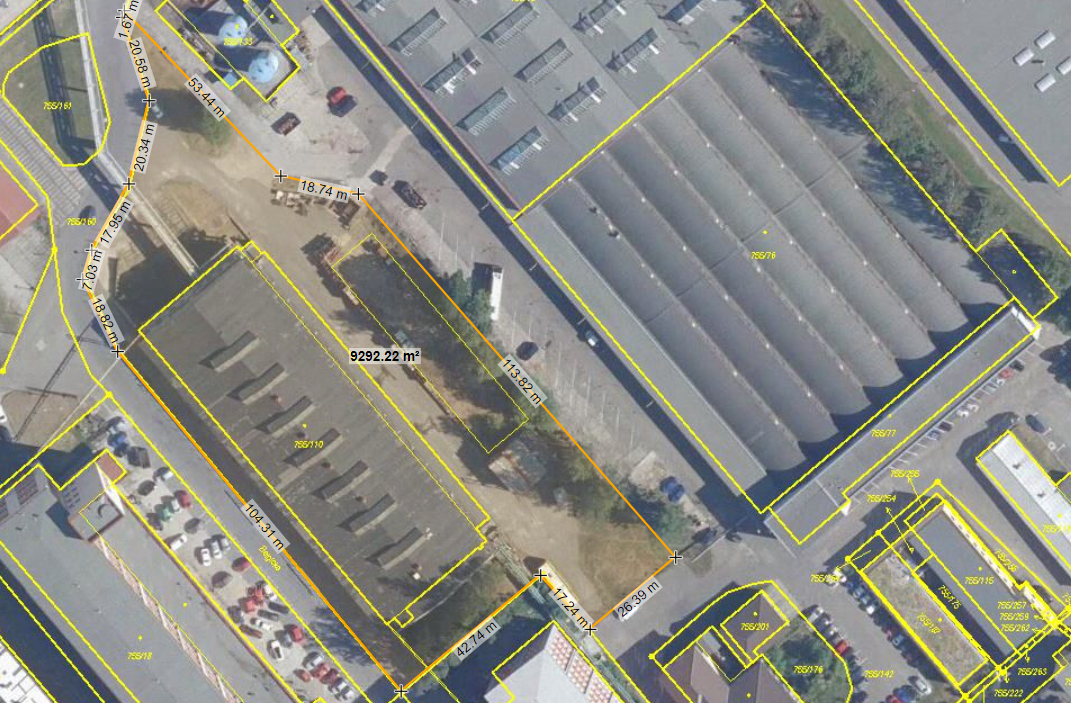 Příloha č. 3 – závazný vzor kupní smlouvyKUPNÍ SMLOUVAuzavřená podle §  násl. zákona č. 89/2012 Sb., občanského zákoníku, v platném znění (dále v textu také jen „občanský zákoník“)I.Smluvní stranyProdávající: 	TEDOM a.s.		se sídlem č.p. 195, 674 01 Výčapy		IČ: 28466021		zapsán v obchodním rejstříku vedeném Krajským soudem v Brně, oddíl B, vložka 6260		zastoupen	Ing. Oldřichem Šobou, Ph.D., předsedou představenstva, a	Ing. Tomášem Samešem, členem představenstvaProdávající je plátcem DPH; DIČ: CZ28466021(dále také jen „Prodávající“)aKupující:	[bude doplněno]bytem/se sídlem [bude doplněno]r.č./IČ: [bude doplněno]zapsán v obchodním rejstříku vedeném [bude doplněno] soudem v [bude doplněno], oddíl [bude doplněno], vložka [bude doplněno]zastoupen [bude doplněno]		Prodávající je/není plátcem DPH; DIČ: [bude doplněno](dále také jen „Kupující“)aZúčastněný subjekt:	GAUTE, a.s. se sídlem Lidická 2006/26, Černá Pole, 602 00 Brno			IČ: 25543709zapsána v obchodním rejstříku vedeném Krajským soudem v Brně, oddíl B, vložka 2794                      		zastoupen Ing. Lenkou Kunstovou, v plné moci(dále také jen „Zúčastněný subjekt“)II.Předmět smlouvyProdávající je dle Výpisu z obchodního rejstříku prokazujícího přeměnu obchodní společnosti fúzí ze dne 12.11.2010 a dle výpisu z katastru nemovitostí výlučným vlastníkem těchto nemovitých věcí:pozemek parc. č. 755/110, zastavěná plocha a nádvoří, jehož součástí je stavba bez čp/če, prům. obj.,pozemek parc.č. 755/142, ostatní plocha, to vše zapsáno na listu vlastnictví č. 7194 pro katastrální území Rýnovice, obec Jablonec nad Nisou, vedeném Katastrálním úřadem pro Liberecký kraj, Katastrální pracoviště Jablonec nad Nisou. Na základě geometrického plánu č. [bude doplněno] vyhotoveného [bude doplněno] a ověřeného dne [bude doplněno] [bude doplněno] byl z výše uvedeného pozemku parc.č. 755/142 oddělen nový pozemek parc.č. [bude doplněno] o výměře [bude doplněno] m2.Prodávající touto smlouvou prodává do vlastnictví Kupujícího nemovité věci, a to:pozemek parc. č. 755/110, zastavěná plocha a nádvoří, jehož součástí je stavba bez čp/če, prům. obj.,nově vzniklý pozemek parc.č. 755/[bude doplněno], ostatní plocha, to vše v katastrálním území Rýnovice, obci Jablonec nad Nisou (tyto nemovité věci se všemi součástmi a příslušenstvím dále také jen „Nemovitosti“), to vše se všemi součástmi a příslušenstvím, právy a povinnostmi, a Kupující Nemovitosti kupuje a přijímá do svého výlučného vlastnictví/společného jmění manželů účastníků na straně Kupujícího/podílového spoluvlastnictví účastníků na straně Kupujícího s podíly id. …. pro …. a id. …. pro …., to vše za níže sjednanou kupní cenu a za níže sjednaných podmínek.Prodávající a Kupující shodně prohlašují, že k výběru Kupujícího došlo v online aukci, která proběhla na webové adrese www.verejnedrazby.cz a byla organizována Zúčastněným subjektem, a to pod evidenčním číslem [bude doplněno].III.Výše a splatnost kupní cenyProdávající touto smlouvou prodává Kupujícímu Nemovitosti za dohodnutou kupní cenu ve výši [bude doplněno],- Kč (slovy [bude doplněno] korun českých).Kupující se zavazuje zaplatit celou sjednanou kupní cenu ve výši [bude doplněno],- Kč (slovy [bude doplněno] korun českých) takto:část kupní ceny ve výši 500.000,- Kč (slovy pět set tisíc korun českých) zaplatil Kupující před podpisem této smlouvy jako kauci na účast v online aukci pořádané Zúčastněným subjektem, jak je popsáno v čl. II. odst. 4 této smlouvy; dle platných Obchodních podmínek účasti na elektronické aukci v systému společnosti GAUTE a.s. provozovaném na adrese www.verejnedrazby.cz lze kauci započíst na kupní cenu, s čímž Prodávající i Kupující též vyslovují svůj souhlas; Prodávající a Kupující současně prohlašují, že tato část kupní ceny byla vypořádána dle Smlouvy o složení kauce a byla Zúčastněným subjektem složena do správy a následně bude vypořádána v souladu se Smlouvou o správě;část kupní ceny ve výši [bude doplněno],- Kč (slovy [bude doplněno] korun českých) se Kupující zavazuje složit nejpozději do 45 (čtyřiceti pěti) dnů ode dne skončení aukce uvedené v čl. II. odst. 4 této smlouvy do úschovy – správy finančních prostředků u Mgr. Terezy Slezákové, advokátky se sídlem Lidická 2006/26, Černá Pole, 602 00 Brno, č. reg. ČAK 14391 (tato advokátka dále také jen „Advokát“), to vše na základě smlouvy o správě uzavřené mezi stranami této smlouvy a Advokátem (dále tato smlouva také jen „Smlouva o správě“), a to na účet uvedený ve Smlouvě o správě, s tím, že tuto část kupní ceny Kupující složí ve výši [bude doplněno],- Kč z vlastních zdrojů Kupujícího a ve výši [bude doplněno],- Kč z hypotečního úvěru od [bude doplněno], a.s., IČ: [bude doplněno] (dále tato banka také jen jako „Zúčastněná banka“).Část kupní ceny hrazená z úvěru od Zúčastněné banky bude z úvěru vyčerpána na základě předložení návrhu na vklad zástavního práva k zajištění úvěru Kupujících pro Zúčastněnou banku k Nemovitostem do katastru nemovitostí s podacím razítkem příslušného katastrálního pracoviště a dále listu vlastnictví s vyznačenou plombou pro zahájené řízení o vkladu zástavního práva pro Zúčastněnou banku do katastru nemovitostí.neboČást kupní ceny hrazená z úvěru od Zúčastněné banky bude z úvěru vyčerpána na základě předložení listu vlastnictví se zapsaným zástavním právem pro Zúčastněnou banku.Kupní cena složená do správy bude vypořádána ze správy v souladu a za podmínek ujednání Smlouvy o správě. Náklady spojené s touto smlouvou si nesou strany samostatně, vyjma poplatku za zahájení řízení o vkladu vlastnického práva u příslušného katastrálního úřadu ve výši 2.000,- Kč, který se zavazuje uhradit Kupující do 10 (deseti) dnů ode dne podpisu této smlouvy na účet Zúčastněného subjektu č. 2401782890/2010 vedený u Fio banka, a.s., variabilní symbol [bude doplněno r.č./IČ Kupujícího], specifický symbol [bude doplněno]; Zúčastněný subjekt předmětný návrh podá dle uděleného zmocnění příslušnému katastrálnímu úřadu.IV.Další prohlášení a závazky smluvních stranKupující žádá Prodávajícího, aby Prodávající zřídil na Nemovitostech zástavní právo ve prospěch Zúčastněné banky k zajištění hypotečního úvěru uvedeného v čl. III. odst. 2 této smlouvy k zaplacení části kupní ceny podle této smlouvy. Prodávající se zavazuje na výzvu Zúčastněné banky nebo Kupujícího poskytnout ke zřízení takového zástavního práva součinnost spočívající zejména v podepsání příslušné zástavní smlouvy a Kupující i Prodávající shodně prohlašují, že toto zástavní právo není na překážku uzavření této smlouvy.Prodávající upozorňuje, že na Nemovitostech váznou věcná břemena, a to:věcné břemeno – právo vstupu, chůze a jízdy za účelem údržby a oprav kanalizace dešťové, a to po celých parcelách, pro pozemky parc.č. 755/158, parc.č. 755/160, parc.č. 755/193, parc.č. 755/237, zapsané v katastru nemovitostí pod V-203/2003-504,věcné břemeno – právo vstupu, chůze a jízdy za účelem údržby a oprav kanalizace splaškové, a to po celých parcelách, pro pozemky parc.č. 755/158, parc.č. 755/160, parc.č. 755/193, parc.č. 755/237, zapsané v katastru nemovitostí pod V-203/2003-504,věcné břemeno – právo vstupu, chůze a jízdy za účelem údržby a oprav rozvodů pitné vody, a to po celých parcelách, pro pozemky parc.č. 755/158, parc.č. 755/160, parc.č. 755/193, parc.č. 755/237, zapsané v katastru nemovitostí pod V-203/2003-504,věcné břemeno – právo vstupu, chůze a jízdy za účelem údržby a oprav rozvodů užitkové vody, a to po celých parcelách, pro pozemky parc.č. 755/158, parc.č. 755/160, parc.č. 755/193, parc.č. 755/237, zapsané v katastru nemovitostí pod V-203/2003-504,věcné břemeno vedení topných kanálů, dle geom.pl.zak.č. 880-84/2002, pro Jablonecká energetická a.s., U Rybníka 2402/5, 46601 Jablonec nad Nisou, IČO: 61539881, zapsané v katastru nemovitostí pod V-1408/2003-504, věcné břemeno – vstup za účelem údržby a oprav topných kanálů, dle geom.pl.zak.č. 880-84/2002, Jablonecká energetická a.s., U Rybníka 2402/5, 46601 Jablonec nad Nisou, IČO: 61539881, zapsané v katastru nemovitostí pod V-1408/2003-504,věcné břemeno chůze a jízdy po celé parcele, pro pozemky parc.č. 755/119, parc.č. 755/176, parc.č. 755/201, zapsané v katastru nemovitostí pod V-1447/2003-504,věcné břemeno chůze a jízdy podle geom.pl.zak.č. 965-743/2003, pro pozemky parc.č. 755/187, parc.č.  755/222, parc.č.  755/223, parc.č. 755/258, parc.č. 755/259, parc.č.  755/262, parc.č.  755/263, parc.č. 755/264, zapsané v katastru nemovitostí pod V-1474/2004-504,věcné břemeno chůze a jízdy pro pozemky parc.č. 755/192, parc.č. 755/195, parc.č. 755/265, parc.č. 755/64, parc.č. 755/65, parc.č. 755/66, zapsané v katastru nemovitostí pod V-3979/2004-504,věcné břemeno vedení, provozování a udržování inženýrské sítě - vedení středotlakého plynovodu za účelem údržby, opravy a odstranění havárií a s tím související umožnění vstupu a vjezdu v rozsahu geometrického plánu č. 1592-103/2015, 1485/141/d/2013, pro Rýnovická energetická s.r.o., Belgická 4887, Rýnovice, 46605 Jablonec nad Nisou, IČO: 25412400, zapsané v katastru nemovitostí pod V-3027/2016-504.Prodávající dále upozorňuje, že na Nemovitostech vázne zástavní právo smluvní pro UniCredit Bank Czech Republic and Slovakia, a.s., Želetavská 1525/1, Michle, 14000 Praha 4, IČO: 64948242, podle Smlouvy o zřízení zástavního práva ze dne 13.10.2020, zapsané v katastru nemovitostí pod V-5960/2020-504 spolu se zákazem zcizení a zatížení bez předchozího písemného souhlasu zástavního věřitele, až do neodvolatelného splacení zajištěných dluhů v plné výši, nejdéle však do dne spadajícího na 12. výročí dne uzavření Zástavní smlouvy. Prodávající prohlašuje a ujišťuje Kupujícího, že toto zástavní právo spolu s uvedeným zákazem zcizení a zatížení zanikne a Prodávající zajistí jeho výmaz z katastru nemovitostí nejpozději před podáním návrhu na vklad vlastnického práva k Nemovitostem pro Kupujícího podle této smlouvy.  Prodávající prohlašuje, že Nemovitosti nejsou zatíženy žádnými dalšími právy třetích osob, zejména právem stavby, právy zástavními s výjimkou zástavního práva, které bude zřízeno podle odst. 1 tohoto článku a zástavního práva uvedeného v odst. 3 tohoto článku, předkupními právy, nájemními právy ani věcnými břemeny s výjimkou věcných břemen jmenovaných v odst. 2 tohoto článku, ani jinými užívacími právy třetích osob, a že taková práva třetím osobám nemohou vzniknout v důsledku jednání Prodávajícího, ke kterému došlo před podpisem této smlouvy, a dále, že z tohoto důvodu odpovídá Kupujícímu za veškerou škodu, která by mu případně vznikla z nepravdivosti tohoto ujištění.Prodávající prohlašuje, že není v úpadku a podle jeho vědomí na jeho majetek není vedeno žádné řízení o nařízení exekuce, o výkon rozhodnutí či insolvenční řízení. Prodávající dále prohlašuje, že jeho vlastnické právo k Nemovitostem není dle jeho vědomí soudně napadeno či zpochybněno, že Nemovitosti řádně nabyl a že nemá žádné pochybnosti o jejich držbě. Prodávající dále prohlašuje, že není v dispozičním právu s Nemovitostmi jakkoli omezen s výjimkou zástavního práva a zákazu zcizení a zatížení uvedených v odst. 3 tohoto článku a se kterými bude naloženo tak, jak je uvedeno v odst. 3 tohoto článku.Prodávající dále prohlašuje, že ohledně Nemovitostí neexistují žádné smlouvy uzavřené Prodávajícím, které zakládají práva, jež mají být zapsána do katastru nemovitostí a dosud v něm zapsána nejsou, a že dle vědomí Prodávajícího ani nejsou katastrálnímu úřadu ohledně Nemovitostí podány návrhy, o nichž nebylo dosud pravomocně rozhodnuto. Prodávající rovněž prohlašuje, že své vlastnické právo k předmětným Nemovitostem nepozbyl jakýmkoliv způsobem nebo nepodal ke dni podpisu této smlouvy návrh na jejich převod do vlastnictví jiné osobě nebo návrh směřující k omezení v nakládání s nimi, nebo ke vzniku jakýchkoliv práv k nim.Prodávající se zavazuje, že bez předchozího písemného souhlasu Kupujícího Nemovitosti nezcizí ani nezatíží žádnými právy třetích osob, zejména právem zástavním s výjimkou zástavního práva, které bude zřízeno podle odst. 1 tohoto článku, právem stavby, předkupním právem, právem odpovídajícím věcnému břemeni nebo právem nájemním.Kupující prohlašuje, že se seznámil se stavem Nemovitostí, že je mu stav Nemovitostí dobře znám a že je v tomto stavu kupuje.Prodávající se zavazuje, že nejpozději ke dni předání Nemovitostí do držení Kupujícímu odhlásí trvalý pobyt i sídlo všech osob v Nemovitostech hlášených, o nichž Prodávající ví.Všichni účastníci této smlouvy se dohodli, že čl. II. odst. 3 této smlouvy nenabude účinnosti, dokud nebude splněna odkládací podmínka daná ujednáním čl. VI. odst. 1 této smlouvy. Všichni účastníci této smlouvy však vzali na vědomí skutečnost, že smlouva je uzavřena, jakmile se účastníci shodnou na jejím obsahu, okamžikem podpisu smlouvy všemi účastníky s tím, že od tohoto okamžiku jsou svými smluvními projevy vázáni.Kupující nabude vlastnictví k Nemovitostem vkladem vlastnického práva do katastru nemovitostí u příslušného Katastrálního pracoviště. Na základě této smlouvy lze po nabytí účinnosti ujednání čl. II. odst. 3 této smlouvy zapsat vklad vlastnického práva k Nemovitostem do katastru nemovitostí ve prospěch Kupujícího.V případě pravomocného zastavení řízení o vkladu vlastnického práva z této smlouvy pro Kupujícího nebo zamítnutí vkladu vlastnického práva z této smlouvy pro Kupujícího katastrálním úřadem se smluvní strany zavazují, že uzavřou bez zbytečných průtahů novou kupní smlouvu za stejných cenových i ostatních smluvních podmínek, pouze s přihlédnutím k úpravám nutným z hlediska možnosti provést vklad vlastnického práva dle zjištění příslušného katastrálního úřadu, která by vklad vlastnického práva pro Kupujícího katastrálním úřadem umožnila. V případě, že některá ze stran poruší tento svůj závazek a své porušení nezhojí ani ve lhůtě ne kratší než 5 (pět) pracovních dní od doručení písemné výzvy k nápravě, je povinna zaplatit druhé smluvní straně na její vyzvání smluvní pokutu ve výši 500.000,- Kč (slovy pět set tisíc korun českých).V případě, že bude zjištěno, že vklad této smlouvy do katastru nemovitostí není možný z důvodu neodstranitelné zákonné překážky, má ta strana, která tuto překážku nezavinila, právo od této smlouvy odstoupit písemnou formou nebo dopisem prokazatelně doručeným druhé straně bez nároku druhé strany na smluvní pokutu. Důkazní povinnost leží v takovém případě na té straně, která se nemožnosti dovolává.V případě, že vlastnické právo Kupujícího nebude do katastru nemovitostí vloženo s ohledem na výše uvedené v odst. 13, nebo bude vklad zamítnut a dojde-li k odstoupení od této smlouvy, zavazují se smluvní strany vrátit si dosud poskytnutá plnění, a to přímo na účet, ze kterého byly finanční prostředky poukázány, u Zúčastněné banky na účet, který tato banka sdělí, s tím, že plnění na účet Zúčastněné banky má přednost.Kupující se zavazuje převzít Nemovitosti od Prodávajícího do pěti dnů ode dne výzvy Prodávajícího k převzetí. Prodávající se zavazuje vyzvat Kupujícího k převzetí Nemovitostí nejpozději do 15 (patnácti) dnů ode dne povolení vkladu vlastnického práva k Nemovitostem ve prospěch Kupujícího do katastru nemovitostí. Spolu s Nemovitostmi je Prodávající povinen odevzdat Kupujícímu také veškeré klíče od Nemovitostí a jejich příslušenství. O předání a převzetí bude uzavřen písemný protokol, který podepíší Prodávající a Kupující a v němž bude uveden stav elektroměru, vodoměru a plynoměru. Prodávající se zavazuje, že poskytne Kupujícímu veškerou součinnost při přepsání služeb u dodavatelů. Kupující zejména prohlašuje, že výslovně bere na vědomí a potvrzuje, že vše, co je touto smlouvou prodáváno, je mu prodáváno a předáváno tak, jak stojí a leží (úhrnkem) ve smyslu § 1918 občanského zákoníku, a že za této podmínky a v takovémto stavu vše, co je touto smlouvou prodáváno, v celém rozsahu kupuje a přebírá.Kupující prohlašuje, že si nevymiňuje žádnou konkrétní vlastnost Nemovitostí. Prodávající nenese žádnou odpovědnost za to, zda Kupující bude moci Nemovitosti využít k účelu zamýšlenému Kupujícím. Zejména Prodávající nepřebírá žádnou záruku za jakékoli vlastnosti Nemovitostí. Všichni účastníci se dohodli na vyloučení (omezení) odpovědnosti za vady Nemovitostí v plném rozsahu, v němž právní řád České republiky takové vyloučení (omezení) připouští. Kupující se předem vzdává práv z vadného plnění, zejména pak práva žádat opravu, výměnu věci nebo slevu z kupní ceny či práva od smlouvy odstoupit, to vše ve smyslu § 1916 odst. 2 občanského zákoníku.Nebezpečí škody na Nemovitostech přechází na Kupujícího okamžikem předání ke dni uvedenému v předávacím protokolu. V případě, že Kupující nepřevezme i jen některou z Nemovitostí ve lhůtě stanovené shora v odst. 14 tohoto článku, přechází nebezpečí škody na Nemovitostech na Kupujícího dnem následujícím po uplynutí sjednané lhůty. Veškeré případné náklady spojené s předáním Nemovitostí nese Kupující.Kupující potvrzuje, že mu byl při podpisu této smlouvy předán průkaz energetické náročnosti budovy.V.Ujednání o závazcích plynoucích z porušení smlouvyV případě, že Kupující nesloží do úschovy část kupní ceny podle čl. III. odst. 2 písm. b) této smlouvy způsobem a v termínu tam sjednaném, je povinen zaplatit Prodávajícímu smluvní pokutu ve výši 1.000,- Kč (slovy jeden tisíc korun českých) za každý započatý den prodlení. V případě, že Kupující nesloží do úschovy část kupní ceny podle čl. III. odst. 2 písm. b) této smlouvy ani do 65 (šedesáti pěti) dnů ode dne skončení aukce uvedené v čl. II. odst. 4 této smlouvy, je povinen zaplatit Prodávajícímu smluvní pokutu ve výši 500.000,- Kč (slovy pět set tisíc korun českých) a Prodávající je nadto oprávněn odstoupit od této smlouvy. Prodávající je oprávněn na kteroukoli smluvní pokutu započíst všechny částky zaplacené mu ze strany Kupujícího.V případě, že Prodávající nepředá Kupujícímu Nemovitosti ve lhůtě sjednané v čl. IV. odst. 15 této smlouvy, je povinen zaplatit Kupujícímu smluvní pokutu ve výši 1.000,- Kč za každý den prodlení s předáním Nemovitostí.V případě, že se ukáže nepravdivým některé z prohlášení Prodávajícího uvedené v čl. IV. odst. 4 a/nebo5 a/nebo 6 této smlouvy, zavazuje se Prodávající skutečnost zakládající nepravdivost prohlášení odstranit/napravit v dodatečné lhůtě ne kratší než 20 (dvacet) pracovních dní od obdržení písemné výzvy k nápravě, jinak je Prodávající povinen zaplatit Kupujícímu smluvní pokutu ve výši 500.000,- Kč (slovy pět set tisíc korun českých) a Kupující je v tomto případě nadto oprávněn odstoupit od této smlouvy. Pokud Prodávající poruší některý ze závazků sjednaných v čl. IV. odst. 1 a/nebo 3 a/nebo 7 této smlouvy a toto porušení nenapraví ani v dodatečné lhůtě ne kratší než 20 (dvacet) pracovních dní od obdržení písemné výzvy k nápravě, je Prodávající povinen zaplatit Kupujícímu smluvní pokutu ve výši 500.000,- Kč (slovy pět set tisíc korun českých) a Kupující je v tomto případě nadto oprávněn odstoupit od této smlouvy.Všechny smluvní pokuty podle této smlouvy jsou splatné na výzvu oprávněné strany, a to do 10 (deseti) dnů ode dne prokazatelného odeslání výzvy k úhradě smluvní pokuty na poslední známou adresu povinné strany.VI.Závěrečná ujednáníVšichni účastníci této smlouvy se dohodli, že se ujednání čl. II. odst. 3 této smlouvy uzavírá pod odkládací podmínkou, že bude ze strany Kupujícího složena do správy u Advokáta část kupní ceny podle čl. III. odst. 2 písm. b) této smlouvy způsobem tam uvedeným. Až splněním této odkládací podmínky nastanou právní následky čl. II. odst. 3 této smlouvy. Jako potvrzení o splnění odkládací podmínky bude sloužit potvrzení vystavené Advokátem o složení této části kupní ceny do správy. V ostatních ujednáních nabývá tato smlouva platnosti a účinnosti dnem jejího podpisu všemi smluvními stranami.V případě, že čl. II. odst. 3 této smlouvy nenabude účinnosti ani do 65 (šedesáti pěti) dnů ode dne skončení aukce uvedené v čl. II. odst. 4 této smlouvy, pak celá tato smlouva zaniká od samého počátku s výjimkou jejího ujednání čl. V. odst. 1, které zůstává platné a účinné.V případě, že vlastnické právo k Nemovitostem (nebo jakékoliv části Nemovitostí) bude na Kupujícího převedeno a navzdory tomu nebudou z jakéhokoliv důvodu splněny podmínky pro výplatu části kupní ceny podle čl. III. odst. 2 písm. b) této smlouvy ze správy Prodávajícímu a k jejich splnění a vyplacení uvedené části kupní ceny nedojde ani do 30 (třiceti) dní od převodu Nemovitostí (nebo jakékoliv části Nemovitostí) na Kupujícího, je Prodávající oprávněn od této Smlouvy odstoupit.V případě, že dojde k odstoupení od této Smlouvy z důvodů v této smlouvě předpokládaných, zavazuje se Kupující zajistit, aby bez zbytečného odkladu po odstoupení bylo z katastru nemovitostí vymazáno zástavní právo ve prospěch Zúčastněné banky k zajištění úvěru Kupujícího k zaplacení části kupní ceny podle této Smlouvy a případné zápisy související s tímto zástavním právem (např. zákaz zcizení či zatížení, zákaz uvolnění zástavního práva apod.) a také jakákoliv další věcná břemena a jiná zatížení, která byla zřízena Kupujícím, a to poté, kdy bude Kupujícímu, resp. Zúčastněné bance, vrácena ze strany Prodávajícího část kupní ceny financovaná z úvěru.Prodávající a Kupující výslovně a shodně prohlašují, že mezi sebou neujednali výhradu vlastnického práva dle § 2132 občanského zákoníku, výhradu zpětné koupě dle § 2135 občanského zákoníku, výhradu zpětného prodeje dle § 2139 občanského zákoníku, výhradu lepšího kupce dle § 2152 občanského zákoníku, předkupní právo dle §  násl. občanského zákoníku, a že tato smlouva není koupí na zkoušku dle §  násl. občanského zákoníku; Prodávající a Kupující výslovně a shodně prohlašují, že vylučují použití těchto ujednání pro tuto smlouvu.Smluvní strany se výslovně dohodly, že § 577 občanského zákoníku se pro tuto smlouvu nepoužije. Určení množstevního, časového, územního nebo jiného rozsahu v této smlouvě je pevně určeno autonomní dohodou smluvních stran a soud není oprávněn do smlouvy jakkoli zasahovat.Dle § 1765 občanského zákoníku na sebe smluvní strany převzaly nebezpečí změny okolností. Před uzavřením smlouvy strany zvážily plně hospodářskou, ekonomickou i faktickou situaci a jsou si plně vědomy okolností smlouvy. Tuto smlouvu tedy nelze měnit rozhodnutím soudu.Tuto smlouvu lze měnit jen písemnými dodatky, podepsanými všemi smluvními stranami.Tato smlouva je vyhotovena ve [bude doplněno] exemplářích, z nichž každý má platnost originálu. Jeden exemplář bude podán příslušnému Katastrálnímu úřadu s návrhem na vklad smlouvy do katastru nemovitostí, po jednom exempláři obdrží každý z účastníků, jeden exemplář obdrží Zúčastněná banka. Prodávající a Kupující se dohodli, že jeden exemplář této smlouvy určený pro katastr nemovitostí uloží u Zúčastněného subjektu a pověřují Zúčastněný subjekt, aby tento jeden exemplář smlouvy podal po nabytí účinnosti čl. II. odst. 3 této smlouvy příslušnému Katastrálnímu úřadu s návrhem na vklad smlouvy do katastru nemovitostí a potvrzením Advokáta o složení části kupní ceny do správy dle odst. 1 tohoto článku. Kupující tímto uděluje Zúčastněnému subjektu plnou moc k podpisu a k podání návrhu na vklad této smlouvy do katastru nemovitostí po nabytí účinnosti čl. II. odst. 3 této smlouvy a k jeho zastupování v celém řízení před Katastrálním úřadem, a to včetně přebírání všech listin s řízením spojených; Zúčastněný subjekt je oprávněn k jednáním v rozsahu udělené plné moci zmocnit třetí osobu. Zúčastněný subjekt tuto plnou moc v celém rozsahu přijímá.Účastníci této smlouvy shodně prohlašují, že si tuto smlouvu před jejím podpisem přečetli, že jí porozuměli a že tato smlouva byla uzavřena po vzájemném projednání, na základě jejich pravé a svobodné vůle. V souladu s § 4 odst. 1 občanského zákoníku, kdy se má za to, že každá svéprávná osoba má rozum průměrného člověka i schopnost užívat jej s běžnou péčí a opatrností a že to každý od ní může v právním styku důvodně očekávat, účastníci posoudili obsah této smlouvy a neshledávají jej rozporným, což stvrzují svým podpisem. Příloha č. 4 – závazný vzor smlouvy o správě finančních prostředkůSmlouva o správě finančních prostředkůuzavřená dle ust. § 56a zákona č. 85/1996 Sb., o advokacii (dále jen „Zákon o advokacii“), ve spojení s ust. § 1746 odst. 2 zákona č. 89/2012 Sb., občanského zákoníku (dále jen „občanský zákoník“)I.Smluvní stranySprávce:	Mgr. Tereza Slezáková, advokátkas místem podnikání Lidická 2006/26, Černá Pole, 602 00 BrnoIČ: 73734845zapsána u České advokátní komory pod evidenčním číslem 14391Bankovní spojení: účet č. 5126460.../4000 vedený u Expobank CZ a.s.aSložitel:	[bude doplněno]bytem/se sídlem [bude doplněno]r.č./IČ: [bude doplněno]zapsán v obchodním rejstříku vedeném [bude doplněno] soudem v [bude doplněno], oddíl [bude doplněno], vložka [bude doplněno]zastoupen [bude doplněno]		Bankovní spojení: účet č. [bude doplněno] vedený u [bude doplněno]aOprávněný:	TEDOM a.s.		se sídlem č.p. 195, 674 01 Výčapy			IČ: 28466021		zapsán v obchodním rejstříku vedeném Krajským soudem v Brně, oddíl B, vložka 6260		zastoupen	Ing. Oldřichem Šobou, Ph.D., předsedou představenstva, a		Ing. Tomášem Samešem, členem představenstva		Bankovní spojení: účet č. [bude doplněno] vedený u [bude doplněno]aVedlejší účastník: 	GAUTE, a.s.se sídlem Lidická 2006/26, Černá Pole, 602 00 Brno			IČ: 25543709zapsána v obchodním rejstříku vedeném Krajským soudem v Brně, oddíl B., vložka 2794			zastoupena Ing. Lenkou Kunstovou na základě plné mociSprávce, Složitel, Oprávněný a Vedlejší účastník mohou být pro účely této smlouvy označováni společně jako účastníci nebo kterýkoli z nich jako účastník (dále v textu jen „účastníci“ nebo „účastník“).II.Předmět smlouvyVýše uvedení účastníci Složitel a Oprávněný a Vedlejší účastník spolu uzavírají kupní smlouvu (dále také jen „Kupní smlouva“), kterou Oprávněný převádí pod odkládací podmínkou složení kupní ceny do správy ze svého výlučného vlastnictví do výlučného vlastnictví Složitele/společného jmění manželů účastníků na straně Složitele /podílového spoluvlastnictví účastníků na straně Složitele s podíly id. …. pro …. a id. …. pro …., nemovité věci, a to:pozemek parc. č. 755/110, zastavěná plocha a nádvoří, jehož součástí je stavba bez čp/če, prům. obj.,nově vzniklý pozemek parc.č. 755/[bude doplněno], ostatní plocha, vzniklý na základě geometrického plánu č. [bude doplněno] vyhotoveného [bude doplněno] a ověřeného dne [bude doplněno] [bude doplněno],to vše zapsáno na listu vlastnictví č. 7194 pro katastrální území Rýnovice, obec Jablonec nad Nisou, vedeném Katastrálním úřadem pro Liberecký kraj, Katastrální pracoviště Jablonec nad Nisou (tyto nemovité věci se všemi součástmi a příslušenstvím dále také jen „Nemovitosti“).Podle čl. III. shora uvedené Kupní smlouvy činí sjednaná kupní cena Nemovitostí částku [bude doplněno],- Kč (slovy [bude doplněno] korun českých). Kupující – Složitel se zavázal podle ujednání Kupní smlouvy uložit takto sjednanou kupní cenu u Správce. Předmětem této smlouvy je tedy dohoda o právech a povinnostech účastníků, plynoucích zejm. z výše uvedených ujednání Kupní smlouvy.Složitel a Oprávněný žádají Správce, aby za podmínek této smlouvy a Kupní smlouvy převzal do správy kupní cenu ve výši [bude doplněno],- Kč (slovy [bude doplněno] korun českých) – dále také jen „Kupní cena“.Dle dohody Složitele, Oprávněného a Vedlejšího účastníka je Kupní cena skládána do správy takto:část kupní ceny ve výši 500.000,- Kč (slovy pět set tisíc korun českých) zaplatil Složitel před podpisem této smlouvy na účet Vedlejšího účastníka jako kauci na účast v online aukci pořádané Zúčastněným subjektem pod ev.č. [bude doplněno] na webové adrese www.verejnedrazby.cz dle platných Obchodních podmínek účasti na elektronické aukci v systému společnosti GAUTE a.s. provozovaném na adrese www.verejnedrazby.cz; Složitel, Oprávněný a Vedlejší účastník se výslovně dohodli, že Vedlejší účastník poukáže bez odkladu po podpisu této smlouvy tuto kauci na účet Správce uvedený v záhlaví této smlouvy; ačást kupní ceny ve výši [bude doplněno],- Kč (slovy [bude doplněno] korun českých) se Složitel zavazuje složit nejpozději do 45 (čtyřiceti pěti) dnů ode dne skončení aukce ev.č. [bude doplněno] konané na webové adrese www.verejnedrazby.cz na účet Správce uvedený v záhlaví této smlouvy, s tím, že tuto část kupní ceny Složitel složí ve výši [bude doplněno],- Kč z vlastních zdrojů Složitele a ve výši [bude doplněno],- Kč z hypotečního úvěru od [bude doplněno], a.s., IČ: [bude doplněno] (dále tato banka také jen jako „Zúčastněná banka“).Složitel a Oprávněný pověřují Správce správou složené Kupní ceny dle Kupní smlouvy podle podmínek této smlouvy a následně vypořádáním Kupní ceny podle této smlouvy a Správce tato pověření přijímá. Odměna Správce za správu Kupní ceny podle této smlouvy se sestává z částky 2.000,- Kč + DPH, kterou se zavazuje uhradit Správci na základě vystavené faktury Vedlejší účastník jako zprostředkovatel Kupní smlouvy, a dále z veškerých výnosů z uložené částky po dobu uložení na úschovním účtu Správce uvedeném v záhlaví této smlouvy. Správce se zavazuje vydat bez zbytečného odkladu po složení Kupní ceny do správy o této skutečnosti potvrzení, které předá Vedlejšímu účastníkovi.V případě, kdy z jakéhokoli důvodu nedojde ke vkladu vlastnického práva dle Kupní smlouvy do katastru nemovitostí s konečnou platností, zavazují se Složitel a Oprávněný vrátit si vše, co na základě Kupní smlouvy plnili.III.Podmínky pro vyplacení Kupní ceny ze správyV případě, že bude řádně složena do správy celá Kupní cena, pak Složitel a Oprávněný pověřují Správce, aby Kupní cenu poukázal ze správy takto:část kupní ceny ve výši [bude doplněno],- Kč (slovy [bude doplněno] korun českých) poukáže Správce na účet Vedlejšího účastníka uvedený v záhlaví této smlouvy k vypořádání odměny a nákladů, které Vedlejšímu účastníkovi náleží dle Smlouvy o výhradním zprostředkování prodeje ze dne [bude doplněno], ačást kupní ceny ve výši [bude doplněno],- Kč (slovy [bude doplněno] korun českých) poukáže Správce na účet Oprávněného uvedený v záhlaví této smlouvy,a to vše do pěti pracovních dnů ode dne, kdy Správci bude předložen originál nebo ověřená kopie listu vlastnictví, na němž bude v části A uveden Složitel jako vlastník, v části B budou uvedeny Nemovitosti a v části C bude maximálně jedno zástavní právo ve prospěch Zúčastněné banky k zajištění úvěru Složitele k zaplacení části kupní ceny podle Kupní smlouvy a případné zápisy související s tímto zástavním právem (např. zákaz zcizení či zatížení, zákaz uvolnění zástavního práva apod.), a dále věcná břemena zapsaná pod V-203/2003-504, V-1408/2003-504, V-1447/2003-504, V-1474/2004-504, V-3979/2004-504 a V-3027/2016-504 nebo jen některá z nich, a jinak budou části C a D bez zápisu s výjimkou zápisů učiněných Složitelem a list vlastnictví bude prostý poznámek, plomb a upozornění, a to vše za předpokladu, že nevzniknou podmínky pro postup Správce podle odst. 2, popř. 3 tohoto článku.V případě, že Správci bude předloženo rozhodnutí příslušného katastrálního úřadu, kterým byl návrh na vklad vlastnického práva dle Kupní smlouvy pravomocně zamítnut nebo řízení o tomto vkladu bylo pravomocně zastaveno, a současně za předpokladu, že Složitelé a Oprávnění neuzavřou novou Kupní smlouvu za podmínek uvedených v čl. IV. odst. 12 Kupní smlouvy do dvou měsíců ode dne předložení výše uvedeného rozhodnutí příslušného katastrálního úřadu, kterým byl návrh na vklad Kupní smlouvy pravomocně zamítnut nebo řízení o tomto vkladu bylo pravomocně zastaveno, poukáže Správce Kupní cenu na účet/účty, ze kterého byly finanční prostředky poukázány (a nebude-li takového účtu, pak na účet Složitele uvedený v záhlaví této smlouvy), u prostředků od Zúčastněné banky na účet, který sdělí Zúčastněná banka, přičemž plnění vůči Zúčastněné bance má vždy přednost, a to do 5 (pěti) pracovních dnů ode dne uplynutí uvedené lhůty.V případě, že nejpozději do 6 (šesti) měsíců ode dne podpisu této smlouvy nebudou splněny podmínky pro uvolnění Kupní ceny dle odst. 1 ani 2 tohoto článku, poukáže Správce celou Kupní cenu na účet/účty, ze kterého byly finanční prostředky poukázány (a nebude-li takového účtu, pak na účet Složitele uvedený v záhlaví této smlouvy), u prostředků od Zúčastněné banky na účet, který sdělí Zúčastněná banka, přičemž plnění vůči Zúčastněné bance má vždy přednost, a to do 5 (pěti) pracovních dnů ode dne uplynutí uvedené lhůty.S tímto vypořádáním Kupní ceny Složitel, Oprávněný a Správce souhlasí, což stvrzují svými níže připojenými vlastnoručními podpisy. Vzhledem k tomu, že Správce není účastníkem Kupní smlouvy, má znění této smlouvy vždy přednost před zněním Kupní smlouvy.IV.Závěrečná ustanoveníTato smlouva zanikájejím splněním, tj. vydáním Kupní ceny podle ujednání čl. III. této smlouvy, nebouplynutím lhůty [bude doplněno], aniž by byly na účet Správce uvedený v záhlaví této smlouvy složeny všechny prostředky, které mají být podle této smlouvy uloženy do správy, s tím, že v takovém případě nezaniká ujednání čl. II. odst. 6 této smlouvy.Správce informuje Složitele a Oprávněného o tom, že jeho účet uvedený v záhlaví této smlouvy je zvláštním účtem úschovy zřízeným za účelem úschovy finančních prostředků jeho klientů. Správce prohlašuje a potvrzuje, že režim účtu úschov je veden v souladu se zákonem a příslušnými stavovskými předpisy České advokátní komory, zejména že na účtu úschov jsou uloženy pouze prostředky dle této smlouvy; vklad na účtu úschov je pojištěn v zákonném rozsahu. Peněžní prostředky uložené na účtu úschovy jsou do okamžiku jejich výplaty Oprávněnému (resp. Vedlejšímu účastníkovi) vlastnictvím Složitele.Účastníci této smlouvy v souladu se zákonem č. 110/2019 Sb., o zpracování osobních údajů a změně některých zákonů, ve znění pozdějších předpisů, a v souladu s nařízením Evropského parlamentu a Rady EU 2016/679 ze dne 27.4.2016, o ochraně fyzických osob v souvislosti se zpracováním osobních údajů a o volném pohybu těchto údajů a o zrušení směrnice 5/46/ES (obecné nařízení o ochraně osobních údajů), berou na vědomí, že ve smlouvě jsou obsaženy jejich osobní údaje chráněné výše uvedenými předpisy a s jejich uvedením výslovně souhlasí. Správce pouze eviduje jen základní osobní údaje a údaje nezbytné pro splnění požadavků daných platnými právními předpisy, nikoliv zvláštní citlivé typy informací. Zahrnují údaje uvedené v této smlouvě a dále údaje, které je Správce povinen zjišťovat jako povinná osoba dle zákona č. 253/2008 Sb., zákona o některých opatřeních proti legalizaci výnosů z trestné činnosti a financování terorismu, v platném znění. Tyto údaje jsou nezbytné pro poskytnutí objednaných služeb za dodržení platných právních předpisů. Správce shromažďuje pouze takové osobní údaje, které potřebuje k poskytování těchto služeb, a pouze po dobu nezbytnou k poskytnutí požadovaných služeb nebo po dobu, kterou ukládají platné právní předpisy. Správce ujišťuje smluvní strany, že k jejich údajům nemá přístup žádná třetí strana s výjimkou případů, kdy k tomu je zákonný důvod. Správce ukládá osobní údaje po dobu trvání smluvního vztahu, případně po dobu legislativně vyžadovanou. V případě, že smluvní strany mají zájem o informace o to, jakým způsobem jsou zpracovávány osobní údaje, získání přístupu ke svým osobním údajům, poskytnutí vysvětlení, aktualizaci, opravu, zablokování nebo vymazání jakýchkoliv osobních údajů, které se týkají smluvních stran, odvolání souhlasu se zpracováním osobních údajů, odstranění emailové adresy z adresářů Správce nebo pokud mají účastníci této smlouvy jakékoliv dotazy, připomínky či obavy ohledně postupů Správce v oblasti ochrany osobních údajů, mohou se na Správce obrátit na adrese uvedené v záhlaví této smlouvy, na telefonním čísle +420603584310 nebo na emailové adrese tereza.slezakova@akslezakova.eu.Podpisem této smlouvy účastníci berou na vědomí, že Správce ukládá osobní údaje účastníků, a to údaje uvedené v této smlouvě a dále telefonní číslo a elektronickou (emailovou) adresu, číslo a datum vydání občanského průkazu nebo pasu a dále údaje, které je Správce povinen zjišťovat jako povinná osoba dle zákona č. 253/2008 Sb., zákona o některých opatřeních proti legalizaci výnosů z trestné činnosti a financování terorismu, v platném znění, a to za účelem poskytnutí služeb podle této smlouvy a dále případných služeb dále ujednaných. Účastníci výslovně berou na vědomí, že osobní údaje nejsou předávány žádné třetí straně, vyjma případů, kdy je to nezbytné k plnění sjednaných právních služeb.Účastníci prohlašují, že jsou si vědomi čl. 6, odst. 1, písm. a) Nařízení Evropského parlamentu a Rady (EU) 2016/679 ze dne 27. dubna 2016 o ochraně fyzických osob v souvislosti se zpracováním osobních údajů a o volném pohybu těchto údajů a o zrušení směrnice 95/46/ES (obecné nařízení o ochraně osobních údajů), a prohlašují, že veškeré jimi poskytnuté údaje jsou pravdivé. Účastníci se zavazují oznámit veškeré případné změny těchto údajů nastalé do doby ukončení obchodu tak, aby Správce dostál své povinnosti evidovat pouze platné a aktuální údaje. Účastníci berou na vědomí, že jejich údaje budou uchovány na dobu vyžadovanou platnými právními předpisy podle charakteru poskytovaných služeb, jinak na dobu 10 (deseti) let ode dne posledního jednání ve smluvním vztahu či ode dne posledního úkonu poskytnuté služby. Účastníci berou na vědomí, že mají v rozsahu platné legislativy právo na přístup ke svým osobním údajům, právo na vysvětlení, právo na jejich aktualizaci, opravu, doplnění, omezení zpracování či výmaz, právo na přenositelnost osobních údajů, právo vznést námitku nebo se obrátit na Úřad pro ochranu osobních údajů, to vše však pouze v rozsahu, v jakém tyto operace umožňují platné předpisy, účastníci tedy berou na vědomí a souhlasí s tím, že omezení zpracování a výmaz jejich osobních údajů nejsou možné v případě, kdy uchování a zpracování osobních údajů vyžadují platné právní předpisy. O této skutečnosti mají účastníci právo být informováni.Účastníci rovněž prohlašují, že souhlasí s identifikací a kontrolou v souladu se zákonem č. 253/2008 Sb., o některých opatřeních proti legalizaci výnosů z trestné činnosti a financování terorismu, ve znění pozdějších předpisů. Účastníci této smlouvy prohlašují, že byli Správcem seznámeni a poučeni o povinnostech advokáta, jež mu vyplývají z právních a stavovských předpisů upravujících opatření proti legalizaci výnosů z trestné činnosti a financování terorismu, zejména pak o povinnosti identifikační, povinnosti uchovávat stanovené údaje, povinnosti oznamovací a dalších povinnostech upravených zákonem č. 253/2008 Sb., o některých opatřeních proti legalizaci výnosů z trestné činnosti a financování terorismu, ve znění pozdějších předpisů. Účastníci prohlašují, že žádný z nich není sankcionovanou osobou ve smyslu rozhodnutí Rady bezpečnosti Organizace spojených národů podle článku 41 Charty Organizace spojených národů nebo společných postojů Rady Evropské unie, ke kterým se Česká republika, na základě výzvy Rady Evropské unie, připojila, které byly přijaty k udržení a obnově světového míru a bezpečnosti, ani žádný z nich není osobou politicky exponovanou ani osobou blízkou politicky exponované osobě.Účastníci této smlouvy souhlasí s tím, aby Správce sdělil údaje uvedené v této smlouvě a Kupní smlouvě včetně osobních údajů smluvních stran bance, u které je zřízen účet úschovy, tj. Expobank CZ a.s., IČ: 14893649, za účelem identifikace majitele finančních prostředků. Složitel v této souvislosti prohlašuje, že je skutečným majitelem finančních prostředků skládaných do správy, resp. že informace o skutečném majiteli finančních prostředků, které poskytl Správci, jsou pravdivé a úplné, že tyto prostředky nabyl řádně a legálně a že koupí Nemovitostí a finančními transakcemi podle této smlouvy nesleduje zakrytí jejich nezákonného původu ani financování terorismu.Dle § 1765 občanského zákoníku na sebe smluvní strany převzaly nebezpečí změny okolností. Před uzavřením smlouvy strany zvážily plně hospodářskou, ekonomickou i faktickou situaci a jsou si plně vědomy okolností smlouvy. Tuto smlouvu tedy nelze měnit rozhodnutím soudu.Právní vztahy výslovně neupravené touto smlouvou se řídí obecnými ustanoveními Zákona o advokacii, občanského zákoníku a dále právním řádem ČR.Není-li v této smlouvě sjednáno jinak, doručuje se formou písemného oznámení zaslaného na v záhlaví uvedenou adresu příslušnému účastníkovi, a to doporučeným dopisem. Za den doručení se považuje převzetí zásilky nebo 10. den od odeslání této doporučené zásilky.Pokud by se jednotlivá ustanovení této smlouvy ukázala jako právně neúčinná, není tím dotčena platnost a účinnost ostatních ustanovení této smlouvy. Právně neúčinná ustanovení této smlouvy musí být účastníky neprodleně nahrazena účinnými ustanoveními, která jsou svou povahou s přihlédnutím k hospodářskému účelu neúčinných ustanovení nejbližší.Tato smlouva je sepsána v [bude doplněno] vyhotoveních, z nichž každé má platnost originálu a po jednom exempláři obdrží každý z účastníků a jeden exemplář obdrží Zúčastněná banka.Všichni účastníci této smlouvy shodně prohlašují, že si tuto smlouvu před jejím podpisem přečetli, že jí porozuměli a že tato smlouva byla uzavřena po vzájemném projednání, na základě jejich pravé a svobodné vůle. V souladu s § 4 odst. 1 občanského zákoníku, kdy se má za to, že každá svéprávná osoba má rozum průměrného člověka i schopnost užívat jej s běžnou péčí a opatrností a že to každý od ní může v právním styku důvodně očekávat, účastníci posoudili obsah této smlouvy a neshledávají jej rozporným, což stvrzují svým podpisem. Příloha č. 5 – identifikace zájemcePotvrzení o provedení identifikace klienta pro účely zákona č. 253/2008 Sb., v platném znění:název klienta (jméno právnické osoby) ..................... se sídlem .............. IČO (nebo obdobné číslo): .................... zapsán v obchodním rejstříku vedeném …………………………………………….Za klienta v tomto obchodě jedná (podepisuje příslušnou smlouvu):jméno a příjmení ................. r.č. /dat. narození ................. pohlaví: 	         mužtrvalý nebo jiný pobyt dle průkazu totožnosti .............. číslo průkazu totožnosti ................ OP doba platnosti průkazu totožnosti ............... orgán, stát, který vydal průkaz totožnosti .............Ověření shody podoby s vyobrazením ve výše uvedeném průkazu totožnosti bylo provedeno.Připojit výpis z obchodního nebo jiného obdobného rejstříku!!Ověření identifikačních údajů pro účely zákona č. 253/2008 Sb., v platném znění, bylo provedeno z předloženého průkazu totožnosti výše uvedeného.						...................................................................				Podepisuje pracovník GAUTEPříloha č. 6 – kopie plné moci Ing. Lenky Kunstové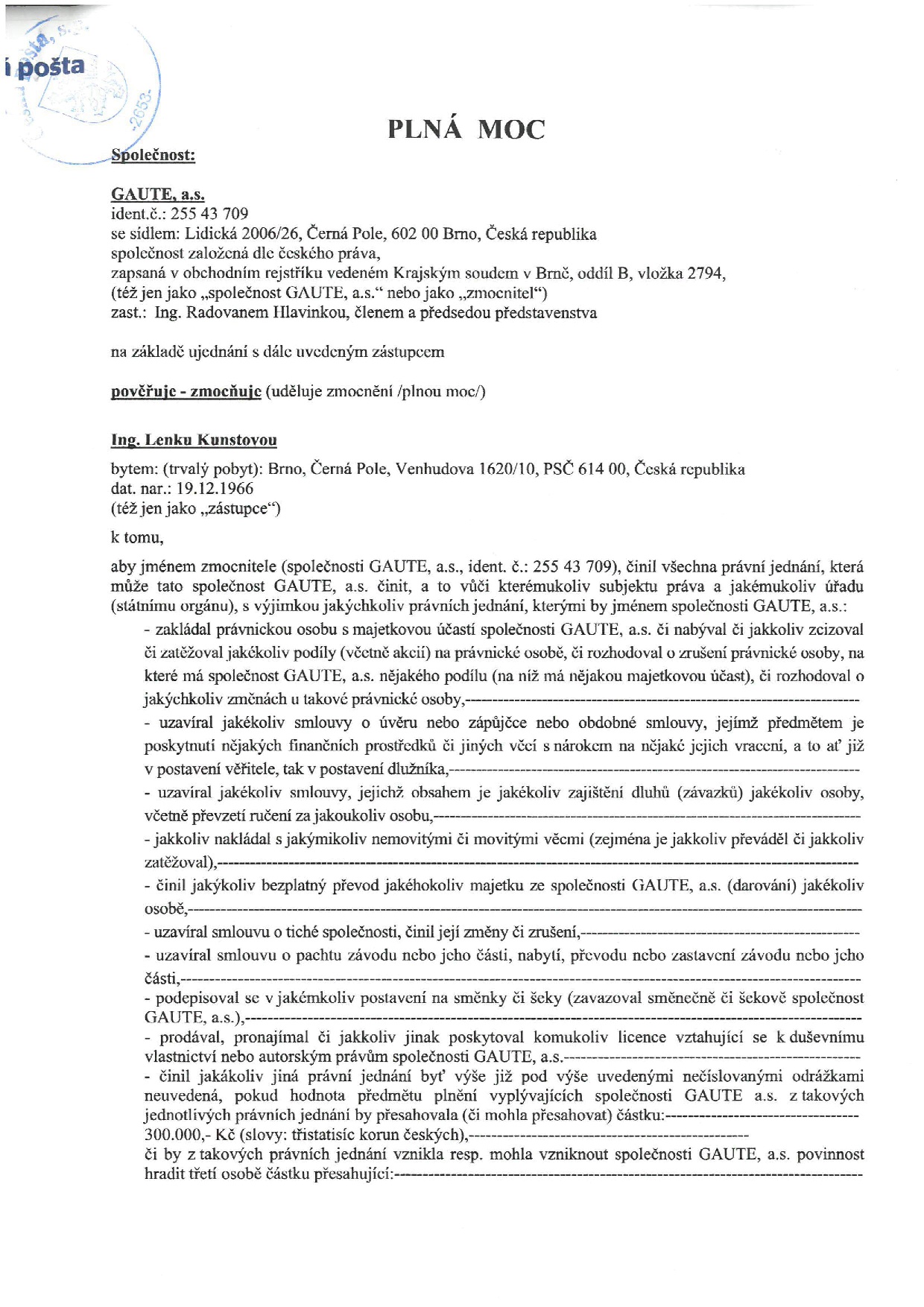 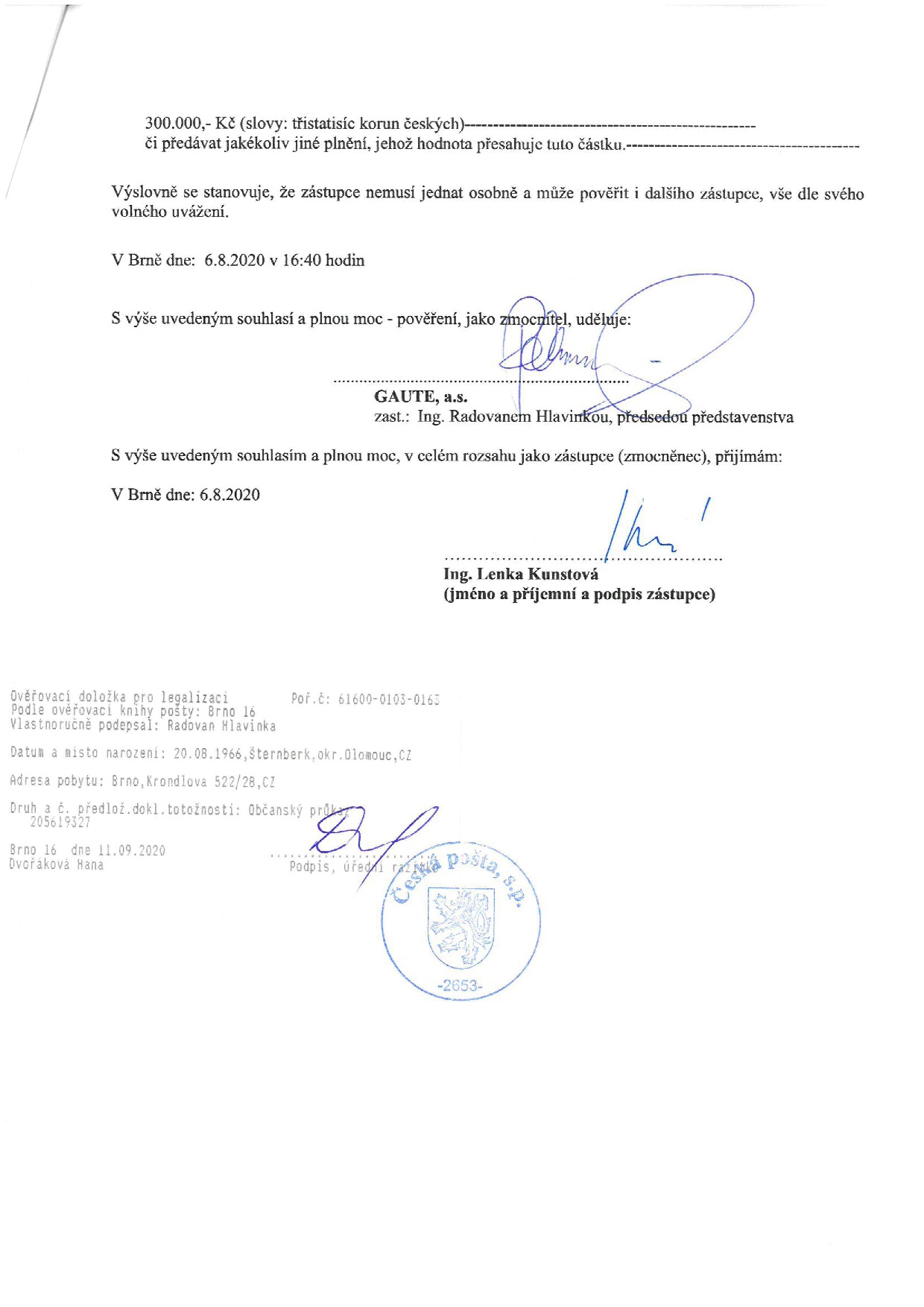 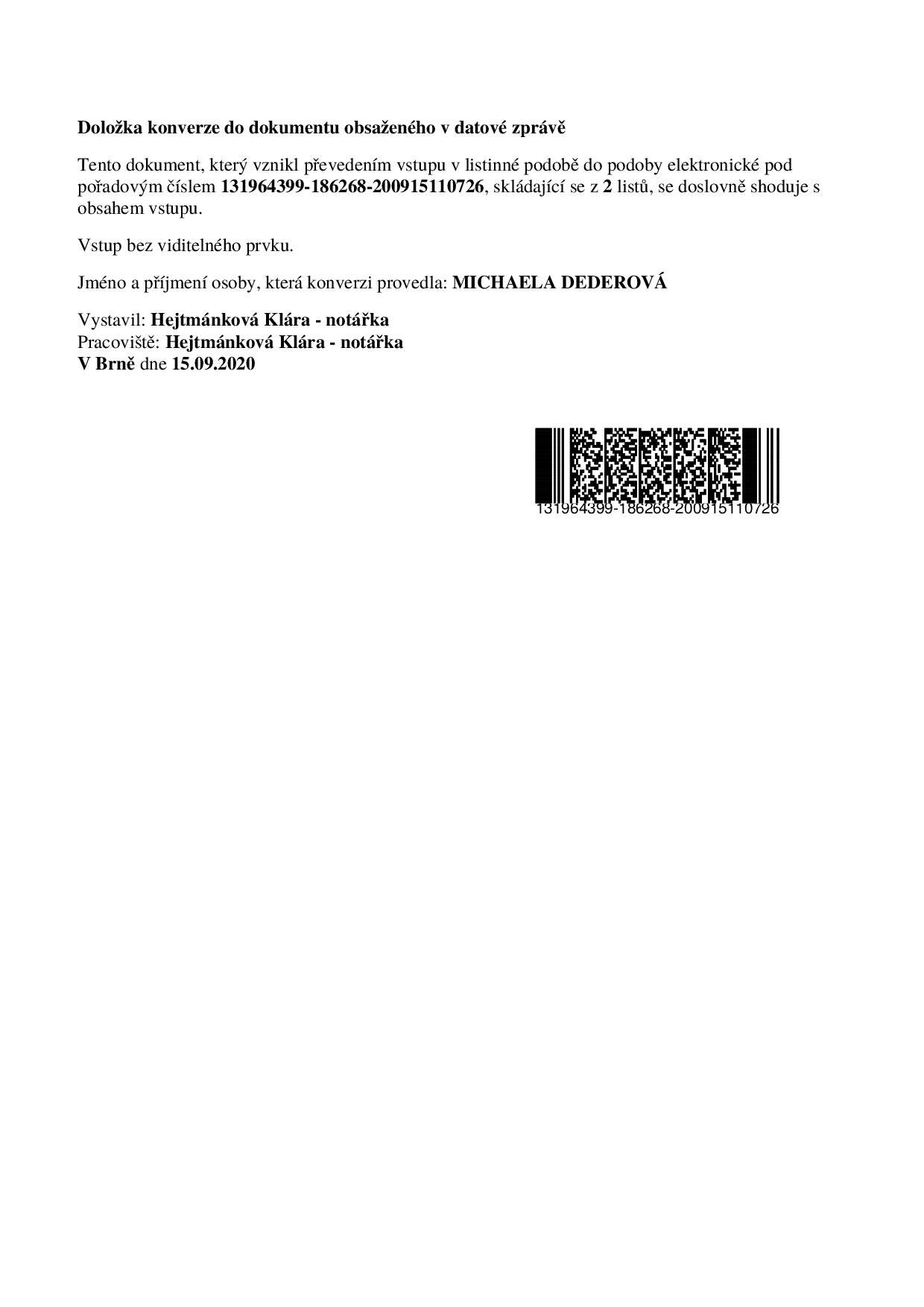 Podpisový arch Smlouvy o složení kauceV Brně dne .......................................Zájemce: [bude doplněno]				Provozovatel: GAUTE, a.s..............................................................       		..............................................................[bude doplněno]					Ing. Lenka Kunstová v plné mociV ................................ dne ...............................V ................................ dne ...............................Prodávající:	TEDOM a.s....................................................................Ing. Oldřich Šoba, Ph.D., předseda představenstvaKupující: název................................................................... jednající osoba/jméno...................................................................Ing. Tomáš Sameš, člen představenstvaV ................................ dne ...............................Zúčastněný subjekt: GAUTE, a.s.....................................................................Ing. Lenka Kunstová v plné mociV ................................ dne ...............................V ................................ dne ...............................Oprávněný:	TEDOM a.s....................................................................Ing. Oldřich Šoba, Ph.D., předseda představenstvaSložitel: název................................................................... jednající osoba/jméno...................................................................Ing. Tomáš Sameš, člen představenstvaV ................................ dne ...............................V ................................ dne ...............................Správce:..................................................................Mgr. Tereza Slezáková, advokátkaVedlejší účastník: GAUTE, a.s.....................................................................Ing. Lenka Kunstová v plné moci